Аннотация к рабочей программе педагога по изодеятельности.  Рабочая программа разработана на основе примерной основной общеобразовательной программы дошкольного образования «От рождения до школы». / Под ред. Н.Е.Вераксы, Т.С.Комаровой, М.А.Васильевой, 2014г., образовательной программы МБДО «Детский сад комбинированного вида №110»  в соответствии с ФГОС ДО для работы с детьми дошкольного возраста, согласно возрастных и индивидуальных особенностей детей дошкольного возраста. С учетом  основных принципов, требований к организации и содержанию изобразительной деятельности в ДОУ, основными целями и задачами которой являются: развитие интереса к различным видам изобразительной деятельности; совершенствование умений в рисовании, лепке, аппликации, прикладном творчестве; воспитание эмоциональной отзывчивости при восприятии произведений искусства; воспитание желания и умения взаимодействовать со сверстниками при создании коллективных работ.      НОД по художественному творчеству способствует развитию активности, самостоятельности и творчеству детей, побуждает их вспоминать, что они видели интересного вокруг, что им понравилось; учит сравнивать предметы; спрашивать, активизируя опыт ребят, что похожее они уже рисовали, лепили, как они это делали.Для успешного овладения детьми художественно-творческой деятельностью и развития креативности в программе соблюдены следующие условия: обогащение сенсорного опыта, уточнение и расширение представлений о тех предметах, объектах и явлениях, которые им предстоит изображать; разнообразие тематики детских работ, форм организации занятий (создание индивидуальных и коллективных композиций), художественных материалов; уважение к творчеству детей, использование детских работ в оформлении помещений детского сада, в организации разнообразных выставок, а также для подарков детям и взрослым.       Каждая НОД  в рабочей программе заканчивается коллективным просмотром всех созданных ребятами изображений. Очень важно, чтобы дети видели общий результат, слышали оценку педагогом их работ, активно включались в доступный им разговор, оценку выразительных образов предметов, явлений; чтобы каждый ребенок видел свою работу среди работ других детей.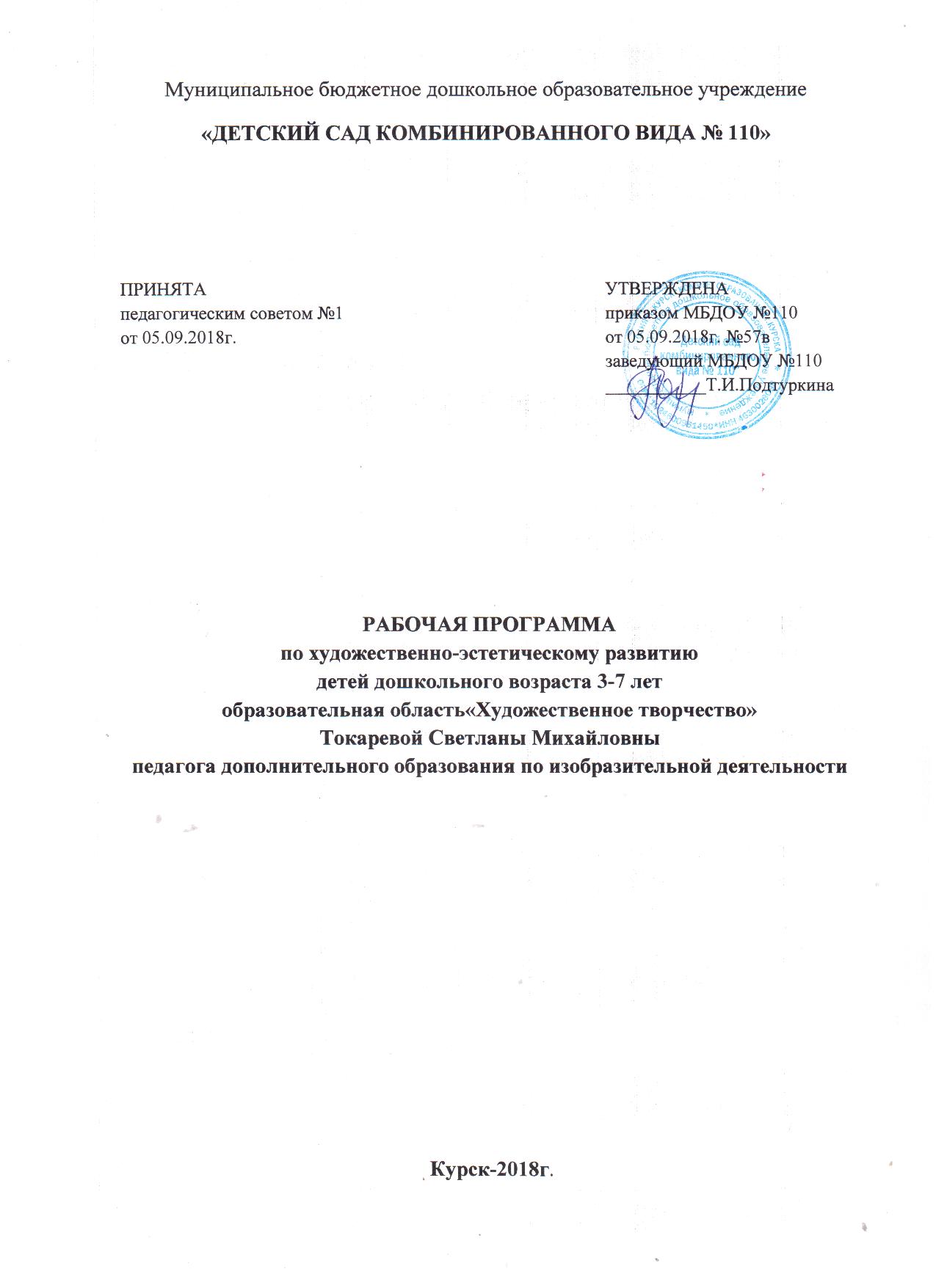 Содержание1.ЦЕЛЕВОЙ РАЗДЕЛ1.1.Пояснительная записка………………………………………………………….31.2.Нормативно – правовая база …………………………………………………...41.3.Цели и задачи реализации Программы………………………………………...51.4.Принципы реализации Программы…………………………………………….61.5.Краткая характеристика возрастных особенностей детей 3 – 7 лет………...71.6.Целевые ориентиры…………………………………………………………….91.7.Педагогическая диагностика (мониторинг) ………………………………….102.СОДЕРЖАТЕЛЬНЫЙ РАЗДЕЛ2.1.Содержание воспитательно–образовательной работы по художественно – эстетическому развитию детей 3–4 лет………………………………………..122.2.Содержание воспитательно – образовательной работы по художественно – эстетическому развитию детей 4 – 5 лет………………………………………….242.3.Содержание воспитательно – образовательной работы по художественно – эстетическому развитию детей 5 – 6 лет………………………………………….382.4.Содержание воспитательно – образовательной работы по художественно – эстетическому развитию детей 6 – 7 лет………………………………………….462.5.Партнёрство с семьёй…………………………………………………………..563.ОРГАНИЗАЦИОННЫЙ РАЗДЕЛ3.1.График работы педагога дополнительного образования по изобразительной деятельности……………………………………………………………………….583.2.Организация развивающей предметно-пространственной среды………...593.3. Учебно – тематический план…………………………………………………60Литература…………………………………………………………………………61Приложение 1. Перечень репродукций и предметов искусствадля детей старшего дошкольного возраста……………………………………..61Приложение 2.Примерный список детских книг с иллюстрациями известных художников…………………………………………………………………………621. Целевой раздел1.1. Пояснительная запискаСовременный этап развития российского общества характеризуется глубокими изменениями в политической, идеологической, правовой сферах государства. Трансформации в общественной жизни вызывают необходимость преобразования основных социальных институтов, в том числе и дошкольного образования. Период дошкольного детства стал рассматриваться как особый самоценный уровень образования. «Качество дошкольного образования – это качество жизни ребёнка», – писал В.И.Слободчиков. Но, несмотря на все перемены, ведущими социальными ценностями остаются человек, свобода, любовь к родному краю.Образовательная область «Художественно – эстетическое развитие» определяет предпосылки развития ценностно – смыслового восприятия и понимания произведений искусства, мира природы, становление эстетического отношения к окружающему миру; формирование элементарных представлений о видах искусства; восприятие музыки, художественной литературы, фольклора; стимулирование сопереживания персонажам художественных произведений; реализацию самостоятельной творческой деятельности детей – изобразительной, конструктивно – модельной, музыкальной.В рабочей Программе учитываются индивидуальные потребности ребенка, связанные с его жизненной ситуацией и состоянием здоровья, определяющие особые условия получения им образования (особые образовательные потребности), индивидуальные потребности отдельных категорий детей.Программа рассчитана на четыре года обучения детей 3–7 лет. Программный материал предусматривает расширение и усложнение программных задач в соответствии с возрастными особенностями и возможностями ребенка–дошкольника.1.2. Нормативно – правовая базаРабочая программа по образовательной области «Художественно-эстетическое развитие», раздел «Изобразительная деятельность»  для детей  3-7 лет  МБДОУ « Детский сад комбинированного  вида № 110» города Курска разработана в соответствии с  основной образовательной программой дошкольного образования МБДОУ «Детский сад комбинированного вида № 110» на 2018-2019 учебный год. Содержание образовательной деятельности по освоению детьми образовательной области  соответствует примерной основной образовательной программе дошкольного образования «От Рождения до школы» (под редакцией Н. Е. Вераксы, Т. С. Комаровой, М. А. Васильевой) . Темы подобраны, а отдельные темы изменены с учетом индивидуальных особенностей детей, количество отведенных часов, а так же с учетом собственных наработок.  При разработке Программы учитывались следующие нормативные документы:1. Федеральный закон «Об образовании в РФ» от 29.12.2012 г. № 273.2. Приказ Министерства образования и науки РФ от 17 октября 2013 г. № 1155 «Об утверждении федерального государственного образовательного стандарта дошкольного образования» (зарегистрирован в Минюсте РФ 14 ноября 2013 г., № 30384).3. Постановление Главного государственного санитарного врача Российской Федерации от 15 мая 2013 г. № 26 «Об утверждении СанПиН 2.4.1.3049-13 “Санитарно-эпидемиологические требования к устройству, содержанию и организации режима работы дошкольных образовательных организаций”» (зарегистрировано в Минюсте России 29 мая 2013 г., № 28564).5. Приказ Министерства образования и науки РФ от 30 августа 2013 г. № 1014 «Об утверждении Порядка организации и осуществления образовательной деятельности по основным общеобразовательным программам – образовательным программам дошкольного образования» (зарегистрирован в Минюсте России 26.09.2013, № 30038).Программа может корректироваться в связи с изменениями: нормативно-правовой базы ДОУ, образовательного запроса родителей, видовой структуры групп.Программа направлена на создание условий, нацеленных на формирование эстетического отношения к окружающему миру и творческое развитие детей с учетом индивидуальных особенностей их развития.1.3. Цели и задачи реализации ПрограммыЦель – способствовать формированию у детей дошкольного возраста целостной картины мира посредством различных видов изобразительной деятельности.Основные задачи:1.Развитие эстетического восприятия художественных образов (в произведениях искусства) и предметов (явлений) окружающего мира как эстетических объектов.2.Создание условий для свободного экспериментирования с художественными материалами и инструментами.3.Ознакомление с универсальным «языком» искусства - средствами художественно-образной выразительности.4.Амплификация (обогащение) индивидуального художественно-эстетического опыта (эстетической апперцепции): «осмысленное чтение» - распредмечивание и опредмечивание -художественно-эстетических объектов с помощью воображения и эмпатии (носителем и выразителем эстетического выступает цельный художественный образ как универсальная категория); интерпретация художественного образа и содержания, заключённого в художественную форму.5. Развитие художественно-творческих способностей в продуктивных видах детской деятельности.6. Воспитание художественного вкуса и чувства гармонии.7. Создание условий для многоаспектной и увлекательной активности детей в художественно-эстетическом освоении окружающего мира.8.Формирование эстетической картины мира и основных элементов «Я - концепции-творца»1.4.Принципы реализации ПрограммыПрограмма построена с учетом общих дидактических принципов обучения. Рассмотрим те из них, которые имеют значение в обучении изобразительной деятельности.Субъект – субъектные отношения между ребёнком и педагогом.Личностно – ориентированное взаимодействие педагога с детьми на основе привлекательности и образности содержания программного материала.Решение поставленных целей и задач на необходимом и достаточном материале.Построение программы с учетом принципа интеграции образовательных областей в соответствии с возрастными возможностями и особенностями воспитанников.Сочетание принципов научной обоснованности и практической применимости (соответствие содержания программы основным положениям возрастной психологии и дошкольной педагогики).Обеспечение единства воспитательных, развивающих и обучающих задач процесса образования детей дошкольного возраста.Комплексно – тематический принцип построения образовательного процесса на адекватных возрасту формах работы с детьми.Соответствие программы принципу развивающего образования.Тесное взаимодействие педагогов, родителей в рамках освоения программного материала.Программа предусматривает интеграцию образовательной области «Художественно-эстетическое развитие» с другими образовательными областями ФГОС ДО.Интеграция образовательных областей1.5.Краткая характеристика возрастных особенностей детей 3 – 7 летВ дошкольном детстве складывается потенциал для дальнейшего художественно-эстетического развития ребенка. Дошкольный возраст является важнейшим в развитии человека, так как он заполнен существенными физиологическими, психологическими и социальными изменениями. Дошкольное детство играет решающую роль в становлении личности, определяя ход и результаты ее развития на последующих этапах жизненного пути человека. Краткая характеристикавозрастных особенностей детей 3 – 7 лет1.6.Целевые ориентиры Специфика дошкольного детства (гибкость, пластичность развития ребенка, высокий разброс вариантов его развития, его непосредственность и непроизвольность) не позволяет требовать от ребенка дошкольного возраста достижения конкретных образовательных результатов и обусловливает необходимость определения результатов освоения программы в виде целевых ориентиров. Целевые ориентиры Программы базируются на ФГОС ДО и задачах данной Программы.К целевым ориентирам дошкольного образования (на этапе завершения дошкольного образования) в соответствии с данной Программой относятся следующие социально – нормативные характеристики возможных достижений ребёнка.Ребенок хорошо владеет устной речью, может выражать свои мысли и желания, проявляет инициативу в общении, умеет задавать вопросы, делать умозаключения, знает и умеет пересказывать сказки, рассказывать стихи, составлять рассказы по серии сюжетных картинок.Ребенок любознателен, склонен наблюдать, экспериментировать, он обладает начальными знаниями о себе, о природном и социальном мире.Ребёнок способен к принятию собственных решений с опорой на знания и умения в различных видах деятельности.Ребенок инициативен, самостоятелен в различных видах деятельности, способен выбрать себе занятия и партнёров по совместной деятельности.Ребенок активен, успешно взаимодействует со сверстниками и взрослыми; у него сформировалось положительное отношение к самому себе, окружающим, к различным видам деятельности.Ребенок способен адекватно проявлять свои чувства, умеет радоваться успехам и сопереживать неудачам других , способен договариваться, старается разрешать конфликты.Ребенок обладает чувством собственного достоинства, верой в себя.Ребенок обладает развитым воображением, которое реализует в разных видах деятельности.Ребенок умеет подчиняться правилам и социальным нормам, способен к волевым усилиям.У ребенка развиты крупная и мелкая моторика , он подвижен и вынослив, владеет основными движениями, может их контролировать.Художественно-эстетическое развитие предполагает развитие предпосылок ценностно-смыслового восприятия и понимания произведений искусства (словесного, музыкального, изобразительного), мира природы; становление эстетического отношения к окружающему миру; формирование элементарных представлений о видах искусства; восприятие музыки, художественной литературы, фольклора; стимулирование сопереживания персонажам художественных произведений; реализацию самостоятельной творческой деятельности детей (изобразительной, конструктивно-модельной, музыкальной и др.)Целевые ориентиры Программы выступают основаниями преемственности дошкольного и начального общего образования.1.7.Педагогическая диагностика (мониторинг)Диагностика уровня овладения Программы осуществляется по трёхбалльной системе в начале года (сентябрь) и в конце (май).Форма проведения мониторинга преимущественно представляет собой наблюдение за активностью ребенка в различные периоды пребывания в дошкольном учреждении, анализ продуктов детской деятельности. Результаты изобразительной деятельности, конструирования и художественного труда материализуются в форме конкретного продукта (рисунка, коллажа, игрушки, предмета дизайна), объективно отражают динамику художественного и общего развития детей, визуализируют сложный, противоречивый, многоаспектный процесс формирования эстетических эмоций, художественного вкуса и общей культуры каждого ребенка.Параметры педагогической диагностики2.СОДЕРЖАТЕЛЬНЫЙ РАЗДЕЛПрограммапредусматривает в каждой возрастной группе по одному занятию в неделю по лепке, рисованию, аппликации. Тематическое планирование непосредственно образовательной деятельности способствует эффективному системному овладению детьми представлениями, умениями и навыками. Программный материал подобран с учетом нарастания сложности информации и заданий. Основная форма организации образовательной деятельности — игровая, которая обеспечивает устойчивость произвольного внимания и поддержание познавательного интереса на протяжении всей деятельности, дает возможность каждому ребенку участвовать в процессе выполнения заданий.2.1. Содержание воспитательно – образовательной работы по художественно – эстетическому развитию детей 3-4 летРисованиеРазвивать восприятие детей, формировать представления о предметах и явлениях окружающей действительности.Отображать свои представления и впечатления об окружающем мире доступными средствами.Закреплять название цветов (красный, синий, зеленый, желтый, белый, черный). Познакомить с оттенками основных цветов (розовый, голубой, серый). Сопровождать движения карандаша, кисти, словами, игровыми действиями(«дождик, дождик, кап-кап-кап»).Продолжать учить рисованию карандашами и фломастерами – проводить линии и замыкать их в формы, продолжать учить держать карандаш, фломастер, кисть, не напрягая мышц и не сжимая сильно пальцы; добиваться свободного движения руки с карандашом и кистью в процессе рисования.Продолжать знакомить детей с красками и формировать навыки рисования кистью, учить набирать краску на кисть: аккуратно обмакивать ее всем ворсом в краску, снимать лишнюю краску о край баночки легким прикосновением ворса, хорошо промывать кисть, прежде чем набрать краску другого цвета. Приучать осушать промытую кисть о бумажную салфетку.Приобщать детей к декоративной деятельности: учить украшать дымковскими узорами силуэты игрушек и предметов.Учить изображать прямые линии в разных направлениях, перекрещивать их. Формировать умение создавать несложные сюжетные композиции.Продолжать учить детей располагать изображения по всему листу.Создать условия для свободного экспериментирования с художественными материалами на основе проектной деятельности.Способствовать переходу детей от рисования-подражания к творчеству.ЛепкаПоказать детям разнообразие пластических материалов, познакомить с их свойствами, возможностями своего воздействия на материал.Сопровождать движения рук игровыми действиями («мнём колбаски, мнём кружочки, колобочки тоже мнём»).Синхронизировать работу обеих рук, координировать работу глаз и рук.Учить лепить пальцами- соединяя детали, не прижимая, а тщательно примазывая, их друг другу, защипывать края формы; вытягивать или оттягивать пластилин.Расширять детский словарный запас:ладони, раскатать, сплющить.Способствовать пониманию одноступенчатых инструкций.Продолжать лепить шарообразную форму круговыми движениями ладоней. Побуждать детей к созданиювыразительного образа при помощи вспомогательных материалов: бусинок, горошинок для глаз; травинок, веточек для носа и рта.Учить приёмам лепки: расплющивание комка ладонями, загибание края пальцами, отрывание маленького кусочка от большого комка, скатывание маленьких шариков.Развивать сенсорное восприятие. Способствовать развитию умения сравнивать и различать контрастные по величине предметы.Формировать умения заканчивать фразу, договаривать слова и словосочетания в знакомых потешках,побуждать к обыгрываниювылепленных образов.АппликацияПродолжать учить наклеивать готовые силуэты.Формировать навыки работы с клеем– карандашом.Учить своевременно его выкручивать, намазывать всю поверхность бумажного силуэта, придерживая пальцем другой руки. Учить закрывать клей и аккуратно удалять излишки  салфеткой. Обращать внимание детей на то, что намазываем силуэт на клеёнке, а наклеиваем на картон, который выступает фоном для аппликации.Познакомить детей с бумагой различной текстуры, тканью, фольгой, их основными свойствами (сворачивается, мнётся, шуршит) и назначением.Календарно- тематическое планирование организованной изобразительной деятельности с детьми 3-4 лет СентябрьОктябрь НоябрьДекабрьЯнварьФевральМартАпрельМай2.2. Содержание воспитательно – образовательной работы по художественно – эстетическому развитию детей 4-5 летПродолжать развивать интерес детей к изобразительной деятельности. Вызывать положительный эмоциональный отклик на предложение рисовать, лепить, вырезать и наклеивать. Способствовать развитию эстетического восприятия, образных представлений, воображения, художественно-творческих способностей. Продолжать формировать умение рассматривать и обследовать предметы, в том числе с помощью рук. Обогащать представления детей об изобразительном искусстве (иллюстрации к произведениям детской литературы, репродукции произведений живописи, народное декоративное искусство, скульптура малых форм) как основе развития творчества.Закреплять умение сохранять правильную позу при рисовании: не горбиться, не наклоняться низко над столом, сидеть свободно, не напрягаясь. Воспитывать в  детях аккуратность: умение сохранять в надлежащем виде коробки с пластическим материалом, гуашью, цветными карандашами, по окончании творческой деятельности убирать за собой художественные материалы со стола. Воспитывать  дружелюбие при оценке работ сверстников.РисованиеПродолжать формировать у детей умение рисовать отдельные предметы и создавать сюжетные композиции.Закреплять представления о форме предметов (округлая, овальная, квадратная, прямоугольная, треугольная). Закреплять представления о величине предмета, расположении его частей. Побуждать детей располагать изображения на всем листе в соответствии с содержанием действия и включенными в действие объектами. Направлять внимание детей на передачу соотношения предметов по величине: дерево высокое, куст ниже дерева, цветы ниже куста. Продолжать закреплять и обогащать представления детей о цветах и оттенках окружающих предметов и объектов природы. Учить смешивать краски для получения нужных цветов и оттенков. Развивать желание использовать в рисовании, аппликации разнообразные цвета, обращать внимание на многоцветие окружающего мира. Закреплять умение правильно держать карандаш, кисть, фломастер, цветной мелок.Учить детей закрашивать рисунки кистью, карандашом, проводя линии и штрихи только в одном направлении (сверху вниз или слева направо); ритмично наносить мазки, штрихи по всей форме, не выходя за пределы контура; проводить широкие линии всей кистью, а узкие линии и точки – концом ворса кисти. Закреплять умение чисто промывать кисть перед использованием краски другого цвета. Продолжать формировать умение создавать декоративные композиции по мотивам дымковских, филимоновских, кожлянских узоров. ЛепкаПродолжать развивать интерес детей к лепке; совершенствовать умение лепить из глины, пластилина, пластической массы. Закреплять приемы лепки, освоенные в предыдущих группах; учить приёмам «прищипывания» с оттягиванием всех краев сплюснутого шара, вытягиванию отдельных частей из целого куска, «прищипыванию» мелких деталей (ушки, клюв). Учить сглаживать пальцами поверхность вылепленного предмета, фигурки. Учить приемам вдавливания середины шара, цилиндра для получения полой формы. Познакомить с приемами использования стеки. Поощрять стремление украшать вылепленные изделия узором при помощи стеки. Приобщать детей к изготовлению «предметов дизайна» из природного и бытового материалов, декорировать изделия бисером, пайетками, бусинами.Учить использовать для закрепления частей пластический материал.АппликацияФормировать у детей умение правильно держать ножницы и пользоваться ими. Обучать вырезыванию, начиная с формирования навыка разрезания по прямой коротких и длинных полос. Учить вырезать круглые формы из квадрата и овальные из прямоугольника путем скругления углов.Продолжать расширять количество изображаемых в аппликации предметов из готовых форм. Учить детей преобразовывать эти формы, разрезая их на 2–4 части (круг – на полукруги, четверти; квадрат – на треугольники). Закреплять навыки аккуратного вырезывания и наклеивания. Поощрять проявление активности и творчества.Календарно- тематическое планирование организованной изобразительной деятельности с детьми 4-5 лет СентябрьОктябрьНоябрьДекабрьЯнварьФевральМартАпрельМай2.3. Содержание воспитательно – образовательной работы по художественно – эстетическому развитию детей 5-6 летРисованиеЗнакомить с произведениями разных видов искусства (живопись, графика, народное и декоративно – прикладное искусство, фотография) для обогащения зрительных впечатлений, формирования эстетических чувств и оценок;Обращать внимание детей на образную выразительность разных объектов в искусстве, природе, бытовом окружении (вещи, созданные руками народных умельцев, посуда, одежда, книги);Поощрять детей воплощать в художественной форме свои представления, мысли, чувства; поддерживать творческое начало;Совершенствовать изобразительные умения в художественной деятельности: продолжать учить передавать форму изображаемых объектов, их характерные признаки, пропорции, передавать несложные движения; при создании сюжета передавать несложные смысловые связи между объектами, передавать пространственные взаимоотношения между ними, используя для ориентира линию горизонта;Продолжать осваивать цветовую палитру, учить смешивать краски;Учить сочетать знакомые нетрадиционные художественные  техники и помогать осваивать новые, поощрять творческое комбинирование разных способов изображения;Формировать представление о художественных ремёслах (кожлянская игрушка, гончарное дело, ткачество, ковроделие);ЛепкаУчить анализировать форму предмета, объяснять связь между пластической формой и способом лепки.Продолжать освоение рельефной (натюрморт) лепки, скульптурного способа, показать способ лепки на каркасе.Предлагать на выбор приёмы декорирования лепного образа (налепы, процарапывание стекой).Создавать условия для свободного экспериментирования с художественными материалами (пластический, природный и бытовой материал).Способствовать возникновению у ребёнка ощущения, что продукт его деятельности  интересен педагогу, детям, родителям, сотрудникам ДОО.АппликацияПоказать новые способы создания образов: симметричное вырезание из сложенной вдвое бумаги(для изображения симметричных или парных предметов), силуэтное вырезание по нарисованному контуру (для изображения несимметричных предметов), накладная аппликация (для получения многоцветных образов).Показать способы экономного использования художественных материалов (например, вырезать не из целого листа бумаги, а из детали, подходящей по величине и форме к параметрам задуманного образа).Продолжать учить планировать свою работу, используя технологические карты. Воспитывать аккуратность, желание доводить начатое дело до конца.Календарно- тематическое планирование организованной изобразительной деятельности с детьми 5-6 лет СентябрьОктябрьНоябрьДекабрьЯнварьФевральМартАпрельМай2.4. Содержание воспитательно – образовательной работы по художественно – эстетическому развитию детей 6 - 7 летРисованиеПродолжать знакомить детей с разными видами искусства (живопись, графика, народное и декоративно-прикладное искусство, архитектура) для обогащения зрительных впечатлений и формирования эстетического отношения к окружающему миру.Показывать детям, чем отличаются одни произведения искусства от других как по тематике, так и по средствам выразительности; называть к каким видам и жанрам изобразительного искусства они относятся, обсуждать их содержание, поощрять индивидуальные оценки детьми этих произведений; развивать воображение, формировать эстетическое отношение.Поддерживать стремление детей видеть в окружающем мире красивые предметы и явления.Расширять, систематизировать и детализировать содержание изобразительной деятельности детей; активизировать выбор сюжетов о семье, жизни в детском саду, а также о бытовых, общественных и природных явлениях.Поощрять интерес к изображению человека (портрет, автопортрет, семейный портрет, бытовой портрет, бытовые сюжеты; при создании пейзажей и сюжетов на тему природы поддерживать желание детей изображать животных с детенышами в движении; учить передавать свое представление об историческом прошлом Родины посредством изображения характерных деталей костюмов, предметов быта.Побуждать к самостоятельному выбору детьми художественных образов, сюжетов композиций, а также материалов, инструментов, способов и приемов реализации замысла.Учить ребенка самостоятельно определять замысел и сохранять его на протяжении всей работы; передавать впечатления об окружающем, отражая свои эстетические чувства и отношение; передавать доступными выразительными средствами настроение и характер образа (грустный человек или веселый сказочный персонаж, добрый или злой и т.д.Совершенствовать специфические умения во всех видах изобразительной деятельности: продолжать учить изображать объекты реального и фантазийного мира с натуры или по представлению, точно передавая строение (форму), пропорции, взаимное размещение частей, характерные признаки; передавать достаточно сложные движения; создавать сюжеты разного масштаба с различной степенью конкретизации содержания.Развивать композиционные умения: размещать объекты в соответствии с особенностями их формы, величины, протяженности; создавать композицию в зависимости от сюжета - располагать объекты на узком или широком пространстве земли (неба), обозначив линию горизонта; изменять форму и взаимное размещение объектов в соответствии с их сюжетными действиями; изображать более близкие и далекие предметы, не изменяя их размеры; выделять в композиции главное - основные действующие лица, предметы, окружающую обстановку; учить планированию(эскиз, набросок, композиционная схема).Поощрять создание образов реальной действительности, узнаваемых по форме, цвету и пропорциям, использование различных материалов (гуашь, акварель) с учетом присущих им художественных свойств, выбор средств, соответствующих замыслу, экспериментирование с материалами и средствами изображения.Создавать условия для свободного, самостоятельного, разнопланового экспериментирования с художественными материалами (бумага белая и цветная, краски, картон, ткань, пластилин), инструментами (кисть, карандаши, ножницы, стека), изобразительными техниками.Совершенствовать технику рисования гуашевыми и акварельными красками (свободно экспериментировать, смешивая разные краски для получения задуманных цветов и оттенков); самостоятельно выбирать художественные материалы для создания выразительного образа (для пейзажных рисунков использовать акварель или пастель, для декоративного панно - гуашь, для предварительных набросков - простой карандаш).ЛепкаПобуждать детей создавать динамичные выразительные образы по темам (зоопарк, игрушки, сервиз, натюрморт).Создать условия для самостоятельного выборадетьми  материала для лепки и способов декорирования лепного изделия или «предмета дизайна» (пластилин, солёное тесто, масса для лепки, бисер, бусины, пайетки, природный и бытовой материал).Совершенствовать способы лепки (скульптурный, комбинированный, конструктивный, рельефный, папье-маше) и приёмы декорирования образа, используя стеку, зубочистку, ватные палочки и др.АппликацияИнициировать самостоятельный выбор детьми разных способов создания выразительного образа (обрывание, сминание, вырезывание симметричное, силуэтное, свободное сочетание различных техник).Совершенствовать навыки вырезывания.Познакомить с ленточным способом вырезывания для получения многофигурных симметричных изображений.Познакомить со способом вырезывания из бумаги, сложенной несколько раз по диагонали. Календарно- тематическое планирование организованной изобразительной деятельности с детьми 6-7 лет СентябрьОктябрьНоябрьДекабрьЯнварьФевраль
МартАпрельМай2.5.Партнёрство с семьёйСемья и дошкольная образовательная организация – два важных института социализации детей. Воспитательные функции их различны, но для всестороннего развития личности ребёнка необходимо их взаимодействие. В федеральном государственном образовательном стандарте дошкольного образования от « 17 » октября 2013 г. № 1155, который вступил в действие с 1 января 2014г., где прописаны требования по взаимодействию ДОУ с родителями. Если раньше педагоги ограничивались просвещением родителей, то теперь, как гласит ст. 44 ФЗ, «родители имеют преимущественное право на обучение и воспитание детей перед всеми другими лицами. Они обязаны заложить основы физического, нравственного и интеллектуального развития личности ребенка».Основные принципы партнёрства ДОУ и семьи1. Доброжелательный стиль общения педагога с родителями (создание партнерских, доверительных отношений между родителями и педагогом).2. Индивидуальный подход (консультации родителей с учётом возрастных и психо – физических особенностей их детей).3.Динамичность (быстро реагировать на изменения социального состава родителей, их образовательные потребности и воспитательные запросы).4.Открытость (посещение родителями занятий, их активное участие в непосредственно – образовательной деятельности, организация и посещение выставок совместного творчества).5. Сотрудничество, а не наставничество. ( Сотрудничество - это общение "на равных", где никому не принадлежит привилегия указывать, контролировать, оценивать).Основные направления работы с родителями в условиях реализации        Программы:1.Познавательное направление (памятки «Это интересно», фоторепортажи о детском творческом процессе и др.)2. Информационно-аналитическое направление (консультирование, анализ детских работ). 3. Наглядно-информационное направление (оформление тематических выставок детских работ «Наши мамочки», «Осень в гости к нам пришла», «Детство без пожаров», «Зимушка - зима», объявления – приглашения для посещения городских выставок - конкурсов).4. Досуговое направление (совместные творческие мероприятия, мастер – классы, игры, экспериментальная деятельность и др.)Перспективно тематическое планированиепо взаимодействию с семьёй3.ОРГАНИЗАЦИОННЫЙ РАЗДЕЛ3.1. График работы педагога дополнительного образования по изобразительной деятельностиНепосредственно – образовательная деятельность проходит в первой половине дня, два раза в неделю в группах общеразвивающей направленности для детей 3 – 4 и 4 – 5 лет, в группах компенсирующей направленности для детей 5 – 6 и 6 – 7 лет. График работы3.2.Организация развивающей предметно-пространственной средыОпираясь на ФГОС ДО, Программа предполагает создание условий, направленных на художественно – эстетическое развитие детей дошкольного возраста, а именно наличие развивающей предметно – пространственной среды. Необходимый для реализации Программы инструментарий и разнообразный  художественный, природный и бытовой  материал, посредством которого дети 3 – 7 лет занимаются художественно – продуктивной деятельностью, экспериментированием, познанием окружающей действительности Инструментарий и материалыТаким образом, синкретизм различных видов изобразительной деятельности, многообразие и доступность художественного материала создает комфортные условия для реализации творческих способностей каждого ребёнка и формирования его целостной картины мира.3.3. Учебно – тематический планЗанятия по Программе проходят в группах общеразвивающей направленности для детей 3 – 4, 4 - 5 лет, и в группах компенсирующей направленности для детей 5 – 6, 6 – 7 лет двараза в неделю (рисование, лепка/аппликация) в соответствии с нормами СанПиН.Учебно – тематический планЛитератураОсновная образовательная программа дошкольного образования «От рождения до школы» (под редакцией Н.Е.Вераксы, Т.С.Комаровой, М.А. Васильевой) М., Мозаика-Синтез, 2016. Казакова Т.Г. Развивайте у детей творчество. М.- Просвещение. 1985.Казакова Т.Г. Изобразительная деятельность младших дошкольников.- М.: Просвещение.1980.Комарова Т.С., Изобразительная деятельность в детском саду.- М.: Мозаика- Синтез.2006.Лыкова И.А. Программа художественного воспитания, обучения и развития детей 2-7 лет.-М.:Сфера, 2011.Никитина А.В. Нетрадиционные техники рисования в детском саду.-Спб.: КАРО, 2010. Комарова Т.С.Изобразительная деятельность в детском саду.- М.: Мозаика- Синтез. 2006.Швайко Г.С., Занятия по изобразительной деятельности в детском саду. Средняя группа. – М.: Гуманитарный издательский центр  Владос. 2001.Швайко Г.С., Занятия по изобразительной деятельности в детском саду. Старшая группа. – М.: Гуманитарный издательский центр  Владос. 2001.Швайко Г.С., Занятия по изобразительной деятельности в детском саду. Подготовительная к школе группа. – М.: Гуманитарный издательский центр  Владос. 2001.Под редакцией Казаковой Р. Г. Рисование с детьми дошкольного возраста.- М.: ТЦ Сфера. 2004.Копцева Т.А. Природа и художник.- М.: ТЦ Сфера.2006.Гусакова М.А. Аппликация.-М.: Просвещение.1977.Богатеева З.А. Чудесные поделки из бумаги.- М.:Просвещение.1992.Соломенникова О.А. Радость творчества. Ознакомление детей с народным искусством.- М.: Мозаика- Синтез.2006.Халезова Н.Б. Декоративная лепка в детском саду.- М.: ТЦ Сфера.2005.Лиштван З.В. Конструирование.- М.: Просвещение.1981.Комарова Л.Г. Строим из Лего.- М.: Линка Пресс.2001.Комарова Т.С. Занятия по изобразительной деятельности во второй младшей группе.- М.: Мозаика Синтез.2010Комарова Т.С. Занятия по изобразительной деятельности в средней группе.- М.: Мозаика Синтез.2007.Куцакова Л.В. Занятия по конструированию из строительного материала в средней группе.- М.: Мозаика синтез.2007.Куцакова Л.В. Занятия по конструированию из строительного материала в старшей группе.- М.: Мозаика синтез.2007.Куцакова Л.В. Занятия по конструированию из строительного материала в подготовительной  группе.- М.: Мозаика синтез.2007.Куцакова Л.В. Творим и мастерим. Ручной труд в детском саду и дома.- М.: Мозаика синтез.2007.Приложение 1.Перечень репродукций и предметов искусства,для детей старшего дошкольного возрастаПриложение 2.Примерный список детских книг с иллюстрациями известных художниковБилибин И. Русские народные сказки «Белая уточка», «Василиса Прекрасная», «Сестрица Алёнушка и братец Иванушка», «Сказка об Иване-царевиче, Жар-птице и о сером волке», «Царевна-лягушка» Васнецов Ю. «Три медведя» Л. Толстого, русские народные песенки в обработке К. Чуковского «Пятьдесят поросят», «Русские народные сказки» из сборника A.  Афанасьева, сборники русских народных потешек «Радуга-дуга». Дубинчик Т.«Жили у бабули» по книге К.Д. Ушинского «Родное слово», альбом для рисования «Помаляка», «Колобок»Елисеев А. русская народная сказки в обработке М. Булатова «Лисичка со скалочкой»Конашевич В. «Сказка о рыбаке и рыбке», «Сказка о мёртвой царевне и семи богатырях», «Сказка о царе Салтане», «Сказка о золотом петушке» А. Пушкина; «Чудо-дерево», «Путаница», «Мойдодыр» К. Чуковского; «Золушка» Ш. Перро; «Горшок каши» братьев Гримм; «Сказки» Г.-Х. Андерсена; «Старик-годовик» В. Даля; «Сказ про муравья и великана» Н. Кончаловской; русские волшебные сказки «Ненаглядная красота»; английские детские песенки «Плывёт, плывёт кораблик»; английские народные сказки «Как Джек ходил счастье искать»; французские народные песенки «Сюзон и мотылёк»; польские народные детские песенки «Дедушка Рох»Лебедев В. «Разноцветная книга», «Усатый-полосатый», С. МаршакаМаврина Т. Русская народная сказка «Как у бабушки козёл», книжка-потешка «Плетень», «Сказка о золотом петушке» А. Пушкина.«Физическое развитие»«Социально-коммуникативное развитие»«Речевое развитие»«Познавательное развитие»«Художественно-эстетическое развитие»пальчиковая гимнастикахудожественное словообогащение словарного запасарасширение кругозорапрослушивание музыкальных произведенийгимнастика для глазобсуждение презентацииразвитие связной диалогической речинаблюденияпение хороводных, колыбельных песен, частушек, их иллюстрированиедыхательные упражнения, в т.ч. с использованием самодельного оборудованияпродуктивная деятельность по мотивам рассказов, сказок, стихотворений, малых фольклорных формразвитие монологической речиэкскурсии по территории ДОУ и за его пределамипросмотр народных танцев для создания настроения и лучшего понимания образа, декорирование элементов костюмовподвижные игрыиспользование рисунков в оформлении к праздникамформирование умения оценочных высказываний при рассматривании творческих работ сверстниковзнакомство со строением предметов, объектоворганизация выставок для «Осенней ярмарки», ко «Дню матери», «8 Марта» и другим внутриучрежденческим праздничным мероприятиямрелаксационные паузывербальные игрыэвристические беседыпростейшие эксперименты с краской, снегом, водойроспись силуэтов и глиняных изделий  по мотивам дымковской, кожлянской, филимоновской игрушекиспользование панно и рисунков в оформлении к спортивным мероприятиямПросмотр, обсуждение и иллюстрирование мультфильмовразгадывание загадокзнакомство с народным промыслом, историей своего народарисование нетрадиционными способами (печать, раздувание краски, монотипия, граттаж и др.)3 –4 летОтделение себя от взрослого – характерная черта кризиса трех лет. Интерес к продуктивной деятельности неустойчив. Замысел управляется изображением и меняется по ходу работы, происходит овладение изображением формы предметов. Работы схематичны, детали отсутствуют.4 – 5 летОбнаруживается разница в предпочтениях, связанных с художественно-эстетической деятельностью, у мальчиков и девочек. Важным показателем развития ребенка-дошкольника является изобразительная деятельность. В рисунках появляются детали. Замысел детского рисунка может меняться по ходу изображения. Дети владеют простейшими техническими умениями и навыками. Могут своевременно насыщать ворс кисти краской, промывать кисть по окончании работы, смешивать на палитре краски. Начинают использовать цвет для украшения рисунка. Могут раскатывать пластические материалы круговыми и прямыми движениями ладоней рук, соединять готовые части друг с другом, украшать вылепленные предметы, используя стеку и путем вдавливая. Могут изготавливать поделки из бумаги, природного материала. Начинают овладевать техникой работы с ножницами. Составляют композиции из готовых и самостоятельно вырезанных простых форм. Изменяется композиция рисунков: от хаотичного расположения штрихов, мазков, форм дети переходят к фризовой композиции – располагают предметы ритмично в ряд, повторяя изображения по несколько раз.5 – 6 летВ продуктивной деятельности дети могут изобразить задуманное (замысел ведет за собой изображение). Развитие мелкой моторики влияет на совершенствование техники художественного творчества. Могут проводить узкие и широкие линии (концом кисти и плашмя), рисовать кольца, дуги, делать тройной мазок из одной точки, смешивать краску на палитре для получения светлых, темных тонов и новых оттенков, накладывать одну краску на другую. Совершенствуются и развиваются практические навыки работы с ножницами: дети могут вырезать круги из квадратов, овалы из прямоугольников, преобразовывать одни геометрические фигуры в другие: квадрат в несколько  треугольников, прямоугольник – в полоски, квадраты и маленькие прямоугольники. Создают из нарезанных фигур изображения разных предметов или декоративные композиции.6 – 7 летВ продуктивной деятельности дети знают, что они хотят изобразить и могут следовать к своей цели, преодолевая препятствия. Способны изображать все, что вызывает у них интерес. Созданные изображения становятся похожи на реальный предмет, узнаваемы и включают множество деталей. Это не только изображение отдельных предметов и сюжетные картинки, но и иллюстрации к сказкам, событиям. Совершенствуется и усложняется техника рисования. В рисовании дети могут создавать цветовые тона и оттенки, осваивать новые способы работы гуашью, использовать способы различного наложения  цветового пятна, а цвет как средство передачи настроения, отношения к изображаемому. В аппликации осваивают приемы вырезания одинаковых фигур или деталей из бумаги, сложенной пополам, гармошкой. Используя в аппликации природный материал, создают фигурки людей, животных, героев. Дети могут создавать многофигурные сюжетные композиции, располагая предметы ближе, дальше. Проявляют интерес к коллективным работам и могут договариваться между собой.баллпараметр3 – 4 года3 – 4 года0 - 2Эмоционально реагирует на произведения декоративно-прикладного искусства, книжной графики (Е.Чарушина, Ю. Васнецова); знает основные цвета,умеет находить в объемном или плоскостном изображении черты знакомых предметов, персонажей, называет их, умеет работать карандашом, аккуратно закрашивает, не выходя за контур изображения,умеет работать с кистью,передает в рисунке несложный сюжет, объединяя несколько предметов. Самостоятельно выбирает цвет материала, фон и размер листа бумаги, способ рисования (мазок, пятно, штрихи, линия).Использует приемы в лепке,создает образы разных предметов.Аккуратно наклеивает готовые силуэты, создает изображения в аппликации, создает узоры из различных форм. Умело интегрирует различные виды изобразительной деятельности.4 – 5 лет4 – 5 лет0 - 2Отображает свои впечатления об окружающем мире в разных видах изобразительной деятельности.Передает обобщенную форму и цвет доступными художественными способами (конструктивным, пластическим, комбинированным),знает основные цвета, изображает отдельные предметы, правильно пользуется карандашом, фломастером, кистью, красками.Использует приемы в лепке: отделяет небольшие комочки пластилина, раскатывает их прямыми и круговыми движения ладоней,создает различные предметы, состоящие из 1-3 частей.Умеет пользоваться ножницами, обрывать бумагу,конструирует различные изделия и постройки из бумаги, картона, природного и бытового материала. Выражает свои представления, переживания, чувства, мысли доступными изобразительно-выразительными и конструктивными средствами; проявляет эстетические эмоции и чувства при восприятии произведений разных видов и жанров искусств, доводит начатое дело до конца.5 – 6 лет5 – 6 лет0 - 2В различных видах изобразительной деятельности стремится к воплощению развернутых сюжетов; в декоративно-оформительской деятельности создает изделия, гармонично сочетающие форму, декор и назначения предмета; создает индивидуальные и коллективные  рисунки (предметное рисование),создает сюжетные композиции, используя разные материалы и способы создания изображений, умеет работать кистью, карандашом.Владеет различными приемами лепки,создает композиции из 2-3 предметов, выполняет декоративные композиции.Владеет ножницами, использует различные способы вырезания и обрывания бумаги, ; понимает способ и последовательность действий, самостоятельно планирует работу и анализирует результат, успешно применяет освоенные художественные техники и способы, свободно сочетает их для реализации своих творческих замыслов.Замечает красоту и гармонию в окружающем мире.6 – 7 лет6 – 7 лет0 - 2Различает живопись, графику, скульптуру, декоративно-прикладное искусство, создает индивидуальные и коллективные рисунки, сюжетные композиции, используя разные материалы изображений, проявляя творчество, смекалку, умеет работать кистью, карандашом, владеет различными приемами лепки, свободно владеет ножницами, использует различные способы вырезания и обрывания бумаги, самостоятельно, свободно, с интересом создает оригинальные сюжетные композиции различной тематики из близкого окружения передает различными изобразительно- выразительными средствами свои личные впечатления об окружающем мире. Увлеченно, самостоятельно, творчески создает дизайн-изделия, самостоятельно планирует деятельность, успешно реализует творческие замыслы, свободно и сочетает различные художественные техники, интересуется изобразительным и декоративно-прикладным искусством.неделя№Вид деятельностиТемаОбразовательные задачи1-2Диагностическоеобследование31Рисование«Знакомство с карандашом и бумагой»Выявить умение детей закрашивать рисунок карандашом неотрывными движениями туда и обратно; умение детей правильно держать карандаш тремя пальцами, свободно, не напрягая пальцы, выявить знание детей основных цветов и оттенков32Лепка«Знакомство с пластилином»Выявить умение детей раскатывать кусочки пластилина прямыми движениями ладоней, умение соединять концы раскатанной палочки.43Рисование«Идет дождь»Выявить умение детей рисовать прямые линии (короткие и длинные) в разных направлениях; умение изображать предметы, состоящие из комбинации различных форм и линий.44Аппликация«Шарики катятся по дорожке»Знакомить детей с предметами круглой формы; побуждать обводить форму по контуру пальцами одной и другой рукой, называя ее (круглый шарик, яблоко, мандарин); учить приемам наклеивания ( намазываем клеем обратную сторону детали, брать на кисть немного клея, работать на клеенке, прижимать изображение к бумаге салфеткой и всей ладонью.15Рисование«Цветные клубочки»Учить детей рисовать слитные линии круговыми движениями, не отрывая карандаша от бумаги; продолжать учить правильно держать карандаш; в процессе рисования использовать карандаши разных цветов; обращать внимание детей на красоту разноцветных изображений.16Лепка«Колобок»Вызвать у детей желание создавать в лепке образы сказочных персонажей; закреплять умение лепить предметы округлой формы, раскатывать пластилин между ладоней круговыми движениями; воспитывать аккуратность при работе с пластилином.27Рисование«Разноцветный ковер из листьев»Развивать эстетическое восприятие, формировать образные представления; учить детей правильно держать кисть, опускать ее всем ворсом в краску, снимать лишнюю каплю о край баночки; учить изображать листочки способом прикладывания ворса кисти к бумаге.28Аппликация«Большие и маленькие яблоки на тарелке»Учить детей наклеивать круглые предметы; закреплять представления о различии предметов по величине; закреплять правильные приемы наклеивания (брать на кисть немного клея и наносить его на всю поверхность формы); воспитывать аккуратность при работе с клеем.39Рисование« Красивые лесенки»Учить детей рисовать линии сверху вниз; проводить их прямо, не останавливаясь; учить набирать краску на кисть, обмакивая ее всем ворсом в краску; снимать лишнюю каплю, прикасаясь ворсом к краю баночки; промывать кисть в воде, чтобы набрать краску другого цвета. Продолжать знакомить с цветами. Развивать эстетическое чувство.310Лепка« Бублики и баранки»Продолжать знакомить детей со свойствами пластилина, учить свертывать вылепленную палочку в кольцо (соединять концы, плотно прижимая их друг к другу); закреплять умение раскатывать пластилин прямыми движениями, воспитывать аккуратность при работе с пластилином, развивать образное восприятие, вызывать радость от созданных изображений.411Рисование« Колечки»Учить  детей правильно держать карандаш, передавать в рисунке округлую форму; отрабатывать кругообразное движение руки; учить использовать в процессе рисования карандаши разных цветов; закреплять знания цветов; вызвать чувство радости от созерцания разноцветных рисунков.412Аппликация« Ягоды и яблоки на блюдечке»Закреплять знание детей о форме предметов, учить различать предметы по величине; воспитывать аккуратность при работе с клеем; учить свободно располагать изображение на листе.113Рисование« Красивые воздушные шары»Учить детей рисовать предметы круглой формы; учить правильно держать карандаш, в процессе рисования использовать карандаши разных цветов; развивать интерес к рисованию; вызвать положительное эмоциональное отношение к созданным изображениям.114Лепка« Крендельки»Закреплять прием раскатывания пластилина прямыми движениями ладоней; учить детей по-разному свертывать получившуюся колбаску; формировать умение рассматривать работы, выделять сходство и различия, замечать разнообразие созданных изображений.215Рисование« Разноцветные колеса»Учить детей рисовать предметы круглой формы слитным неотрывным движением кисти; закреплять умение промывать кисть, развивать восприятие цвета; закреплять знание цветов; учить детей рассматривать готовые работы, выделять ровные красивые колечки.216Аппликация«Разноцветные огоньки в домиках.»Учить детей наклеивать изображения круглой формы. Учить чередовать кружки по цвету. Упражнять в аккуратном наклеивании. Закреплять знание цветов (красный, зеленый, желтый, синий)317Рисование«Нарисуй что-то круглое»Упражнять детей в рисовании предметов круглой формы. Закреплять умение пользоваться красками, правильно держать кисть. Учить промывать кисть пред тем, как набрать другую краску, и по окончании работы. Учить радоваться своим рисункам, называть изображенные предметы и явления. Развивать самостоятельность, творчество.318Лепка«Пряники»Закреплять умение детей лепить шарики. Учить сплющивать шар, сдавливая его ладошками. Развивать желание делать что либо для других.419Рисование«Нарисуй. Что хочешь, красивое»Вызвать у детей желание рисовать. Развивать умение самостоятельно задумывать содержание рисунка, осуществлять свой замысел. Упражнять в рисовании карандашами. Учить радоваться своим рисункам и рисункам товарищей; называть нарисованные предметы и явления. Воспитывать самостоятельность, развивать творчество420Аппликация«Шарики и кубики»Познакомить детей с новой для них формой — квадратом. Учить сравнивать квадрат и круг, называть их различия. Учить наклеивать фигуры, чередуя их. Закреплять правильные приемы наклеивания. Уточнить знания цветов.121Рисование«Снежные комочки.»Учить рисовать предметы круглой формы, использовать прием закрашивания краской, не выходя за контур, узнавать белый цвет в рисунках, предметах и называть его, метать шарики; упражнять в прокатывании мяча друг другу, ползании на четвереньках; воспитывать желание рисовать; совершенствовать двигательные навыки122Лепка«Лепешки, большие и маленькие»Продолжать учить детей отщипывать большие и маленькие комочки от большого куска пластилина; раскатывать комочки пластилина круговыми движениями. Закреплять умение сплющивать шар, сдавливая его ладонями223Рисование«Деревья на нашем участке»Учить детей создавать в рисовании образ дерева; рисовать предметы, состоящие из прямых вертикальных и наклонных линий, располагать изображения по всему листу бумаги, рисовать крупно, во весь лист. Продолжать учить рисовать красками.224Аппликация«Пирамидка»Учить детей предавать в аппликации образ игрушки; изображать предмет, состоящий из нескольких частей; располагать детали в порядке уменьшающейся величины. Закреплять знание цветов. Развивать восприятие цвета.325Рисование«Елочка»Учить детей передавать в рисовании образ елочки; рисовать предметы, состоящие из линий (вертикальных, горизонтальных или наклонных). Продолжать учить пользоваться красками и кистью (промывать кисть в воде и промокать ее о тряпочку (салфетку), прежде, чем набрать краску другого цвета.326Лепка«Башенка»Продолжать учить детей раскатывать комочки пластилина между ладонями круговыми движениями; расплющивать шар между ладонями; составлять предмет из нескольких частей, накладывая одну на другую. Закреплять умение лепить аккуратно.427Рисование«Знакомство с дымковской игрушкой»Познакомить с дымковской игрушкой; учить рисовать точки и линии, создавать выразительные узоры на бумаге; закреплять знания о цвете; прививать желание рисовать428Аппликация«Наклей какую хочешь игрушку.»Развивать воображение, творчество детей. Закреплять знания о форме и величине. Упражнять в правильных приемах составления изображений из частей, наклеивания.129Рисование«Новогодняя елка с огоньками и шариками.»Закрепить знания о цвете, умение изображать предметы круглой формы; развивать умение рисовать воспитывать желание использовать в рисовании разнообразные цвета; учить ориентироваться в пространстве; упражнять в беге, ходьбе; формировать навыки выполнения общеразвивающих упражнений130Лепка«Мандарины и апельсины»Закреплять умение детей лепить предметы круглой формы, раскатывать пластилин кругообразными движениями между ладонями. Учить лепить предметы разной величины231Рисование«Украсим рукавичку- домик»Учить детей рисовать по мотивам сказки «Рукавичка», создавать сказочный образ. Развивать воображение, творчество. Формировать умение украшать предмет . Закреплять умение использовать в рисовании краски разных цветов; чисто промывать кисть и осушать ее о салфеточку, прежде чем взять другую краску232Аппликация«Красивая салфеточка»Учить детей составлять узор на бумаге квадратной формы, располагая по углам и в середине большие кружки одного цвета, а в середине каждой стороны — маленькие кружки другого цвета. Развивать композиционные умения, цветовое восприятие, эстетические чувства333Рисование«Украсим дымковскую уточку.»Продолжать знакомить детей с дымковской игрушкой. Учить выделять элементы росписи, наносить их на вырезанную из бумаги уточку. Вызывать радость от получившегося результата; от яркости, красоты дымковской росписи.334Лепка«Вкусные гостинцы на день рождения Мишки.»Развивать воображение и творчество. Учить детей использовать знакомые приемы лепки для создания разных изображений. Закреплять приемы лепки; умение аккуратно обращаться с материалом и оборудованием435Рисование«Рисование по замыслу.»Учить самостоятельно выбирать инструмент для рисования; закреплять умение работать карандашом и кистью. Придумывать тему рисунка; развивать творческое воображение436Аппликация«Снеговик»Закреплять знание детей о круглой форме, о различии предметов по величине. Учить составлять изображения из частей, правильно из располагая по величине. Упражнять в аккуратном наклеивании.137Рисование«Мы слепили на прогулке снеговиков.»Закреплять умение рисовать предметы округлой формы; различать предметы по величине; учить передавать в рисунке строение предмета, состоящего из нескольких частей; развивать навыки рисования карандашом138Лепка«Воробушки и кот»Продолжать формировать умение отражать в лепке образы подвижной игры. Развивать воображение о творчество. Закреплять полученные ранее навыки и умения в процессе создания образов игры в лепке и при восприятии общего результата239Рисование«Свети солнышко»Учить передавать образ яркого солнца цветовым пятном, располагая рисунок в середине листа, закрашивать круглую форму слитными линиями сверху вниз или слева направо всем ворсом кисточки; закреплять умение правильно держать кисточку; формировать аккуратность240Аппликация«Узор на круге»Учить детей располагать узор по краю круга, правильно чередуя фигуры по величине; составлять узор в определеннной последовательности: вверху, внизу. Справа, слева — большие круги, а между ними — маленькие. Закреплять умение намазывать клеем всю форму. Развивать чувство ритма. Воспитывать самостоятельность.341Рисование«Самолеты летят»закреплять умение рисовать предметы, состоящие из нескольких частей; проводить прямые линии в разных направлениях; учить передавать в рисунке образ предмета; развивать эстетическое восприятие342Лепка«Самолеты стоят на аэродроме»Учить детей лепить предмет, состоящий из двух частей одинаковой формы, вылепленных из удлиненных кусков пластилина. Закреплять умение делить кусок пластилина на глаз на две равные части, раскатывать их продольными движениями ладоней и сплющивать между ладонями для получение нужной формы. Вызывать радость от полученного изображения443Рисование«.Деревья в снегу»Учить детей передавать в рисунке картину зимы. Упражнять в рисовании деревьев. Учить располагать на листе несколько деревьев. Закреплять умение промывать кисть. Развивать эстетическое восприятие.444Аппликация«Цветы в подарок маме и бабушке»Учить детей составлять изображение из деталей. Воспитывать стремление сделать красивую вещь (подарок).Развивать эстетическое восприятие, формировать образные представления.145Рисование«Красивые флажки на ниточке»Учить детей рисовать предметы прямоугольной формы отдельными горизонтальными и вертикальными линиями. Познакомить с прямоугольной формой. Продолжать отрабатывать приемы рисования закрашивания рисунков цветными карандашами.146Лепка«Неваляшка»Учить детей лепить предмет, состоящий из нескольких частей одинаковой формы, но разной величины, плотно прижимая части друг к другу. Вызывать стремление украшать предмет мелкими деталями (помпон на шапочке, пуговицы на платье). Уточнить представление о величине предметов. Закреплять умение лепить аккуратно. Вызывать чувство радости от созданного.247Рисование«Нарисуйте, кто что хочет красивое»Развивать эстетическое восприятие. Учить видеть и выделять красивые предметы, явления. Закреплять умение детей рисовать разными материалами, выбирая их по своему желанию.248Аппликация«Флажки»Закреплять умение изображать в аппликации изображения предмета прямоугольной формы, состоящего из двух частей; правильно располагать предмет на листе бумаги, различать и правильно называть цвета; аккуратно пользоваться клеем, намазывать им всю форму. Воспитывать умение радоваться общему результату занятия.349Рисование«Книжки-малышки»Учить формообразующим движениям рисования четырехугольных форм непрерывным движением руки слева направо, сверху вниз и т.д. (начинать движение можно с любой стороны). Уточнить прием закрашивания движением руки сверху вниз или слева направо. Развивать воображение.350Лепка«Маленькая Маша»Учить детей лепить маленькую куколку: шубка — толстый столбик, головка — шар, руки — палочки. Закреплять умение раскатывать пластилин прямыми движениями (столбик — шубка, палочки — рукава) и кругообразными движениями (головка — шар). Учить составлять изображение из частей. Вызывать чувство радости от получившегося изображения.451Рисование«Нарисуй что то прямоугольной формы.»Учить детей самостоятельно задумывать содержание рисунка, применять полученные навыки изображения разных предметов прямоугольной формы. Учить отбирать для рисунка карандаши нужных цветов. Упражнять в рисовании и закрашивании предметов прямоугольной формы. Развивать чувство цвета, воображение52Аппликация«Угощение для кукол, мишек, зайчиков.»Развивать умение детей выбирать из названных предметов содержание своей лепки. Воспитывать самостоятельность. Закреплять приемы лепки. Формировать умение лепить что то нужное для игры. Развивать воображение.153Рисование«Разноцветные платочки сушатся»Упражнять детей в рисовании знакомых предметов квадратной формы. Закреплять умение аккуратно закрашивать изображения в одном направлении — сверху вниз, не заходя за контур; располагать изображения по всему листу бумаги.154Лепка«Зайчик»Развивать у детей интерес к лепке знакомых предметов, состоящих из нескольких частей. Учить делить комок пластилина на нужное количество частей; при лепке туловища и головы пользоваться приемом раскатывания глины кругообразными движениями между ладонями, при лепке ушей — приемами раскатывания палочек и сплющивания. Закреплять умение плотно соединять части предмета, прижимая их друг к другу.255Рисование«Скворечник»Учить детей рисовать предмет, состоящий из прямоугольной формы, круга, прямой крыши; правильно передавать относительную величину частей предмета. Закреплять приемы закрашивания256Аппликация«Скворечник»Учить детей изображать в аппликации предметы, состоящие из нескольких частей; определять форму частей(прямоугольная, круглая, треугольная). Уточнить знания цветов. Развивать цветовое восприятие357Рисование«Красивая тележка.»Продолжать формировать умение изображать предмет, состоящий из нескольких частей прямоугольной и круглой формы. Упражнять в рисовании и закрашивании красками. Поощрять умение выбирать краску по своему вкусу; дополнять рисунок деталями, подходящими по содержанию к главному изображению. Развивать инициативу, воображение.58Лепка«Красивая птичка»Учить лепить предмет, состоящий из нескольких частей. Закреплять прием прищипывания кончиками пальцев (клюв, хвостик); умение прочно скреплять части, плотно прижимая их друг к другу. Учить лепить по образцу народной (дымковской) игрушки459Рисование«Рисование по замыслу»Продолжать развивать желание и умение самостоятельно определить содержание своего рисунка. Закреплять знания цветов. Развивать чувство цвета, эстетическое восприятие.460Аппликация«Аппликация по замыслу»Учить детей самостоятельно изображать в аппликации предметы, состоящие из нескольких частей; правильно называть форму частей161Рисование«.Картинка о празднике»Продолжать развивать умение на основе полученных впечатлений определять содержание своего рисунка. Воспитывать самостоятельность, желание рисовать то, что понравилось. Упражнять в рисовании красками. Воспитывать положительное эмоциональное отношение к красивым изображениям. Развивать желание рассказывать о своих рисунках.162Лепка«Угощение для кукол»Закреплять умение детей отбирать из полученных впечатлений то, что можно изобразить в лепке. Закреплять правильные приемы работы с пластилином263Рисование«Одуванчик.»Закреплять умение правильно держать кисть, хорошо промывать ворс кисти при смене краски; учить различать краски по цвету; познакомить с растением одуванчиком, его строением; воспитывать желание любоваться цветами; совершенствовать двигательные умения и навыки264Аппликация«Скоро праздник придет»Учить детей составлять композицию определенного содержания из готовых фигур, самостоятельно находить место флажкам и шарикам. Упражнять в умении намазывать части изображения клеем, начиная с середины; прижимать наклеенную форму салфеткой. Учить красиво располагать изображения на листе. Развивать эстетическое восприятие.365Рисование«Рисование красками по замыслу.»Развивать самостоятельность в выборе темы. Учить детей вносить в рисунок элементы творчества, отбирать для своего рисунка нужные краски, пользоваться в работе полученными умениями и навыками366Лепка«Утенок»Учить детей лепить предмет, состоящий из нескольких частей, предавая некоторые характерные особенности (вытянутый клюв).Упражнять в использовании приема прищипывания, оттягивания. Закреплять Т.С Комарова «Занятия по изобразительной деятельности», стр.86110 умение соединять части, плотно прижимая их друг к другу467Рисование«Платочек»Учить детей рисовать узор состоящий из горизонтальных и вертикальных линий. Следить за правильным положением руки и кисти, добиваясь слитного, непрерывного движения. Учить самостоятельно подбирать сочетания красок для платочка468Аппликация«Домик»Учить детей составлять изображение из нескольких частей, соблюдая определенную последовательность; правильно располагать его на листе бумаги. Закреплять знание геометрических фигур.неделя№Вид деятельностиТемаОбразовательные задачи1-2Диагностическое обследование31Рисование«Нарисуй картинку про лето»Учить доступными средствами отражать полученные впечатления. Закреплять  приемы рисования кистью, умения правильно держать кисть, промывать ее в воде, осушать о тряпочку. Поощрять рисование разных предметов в соответствии с содержанием рисунка.32Лепка«Огурец и свекла»Познакомить с приемами лепки предметов овальной формы. Учить передавать особенности каждого предмета.Закреплять умение катать пластилин прямыми движениями рук при лепке предметов овальной формы и кругообразными – при лепке предметов круглой формы. Учить оттягивать пальцами, скруглять концы, сглаживать поверхность.43Рисование«Цветные шары (круглой и овальной формы)»Продолжать знакомить с приемами изображения предметов овальной и круглой формы. Учить сравнивать эти формы, выделять их отличия; передавать в рисунке отличительные особенности круглой и овальной формы. Закреплять навыки закрашивания. Упражнять в умении закрашивать, легко касаясь карандашом бумаги. Воспитывать стремление добиваться хорошего результата44Аппликация«Красивые флажки»Учить работать ножницами, правильно держать их, сжимать и разжимать кольца, резать полоску по узкой стороне на одинаковые отрезки – флажки. Закреплять приемы аккуратного наклеивания, умение чередовать изображение по цвету.15Рисование«Кисть рябинки, гроздь калинки…»Учить рисовать кисть рябины (калины) ватными палочками, а листок – приемом  ритмичного примакивания ворса кисти с удлинением мазка. Закрепить представление о соплодиях (кисть, гроздь) и их строении. Развивать чувство ритма и цвета. Воспитывать интерес к отражению врисунках своих впечатлений и представлений о природе.16Лепка«Пирамидка»Учить лепить пирамидку из дисков разной величины с верхушкой в виде шарика. Показать приемы планирования работы (выкладывание комочков пластилина в ряд от самого большого к самому маленькому).  Развивать чувство цвета, формы и величины. Воспитывать уверенность в результате собственного труда.27Рисование«Золотая осень»Учить изображать осень. Упражнять в умении рисовать дерево, ствол, тонкие ветки, осеннюю листву. Закреплять технические умения в рисовании красками (опускать кисть всем ворсом в баночку с краской, снимать лишнюю каплю о край баночки, хорошо промывать кисть в воде, прежде чем набирать другую краску, промокать ее о мягкую тряпочку или бумажную салфетку и т. д.). Подводить к образной передаче явлений. Воспитывать самостоятельность, творчество.Вызывать чувство радости от ярких красивых рисунков28Аппликация«Лодки плывут по реке»Учить создавать изображение предметов (лодок) разрезая квадраты и круги пополам, срезая угол у треугольника. Закреплять умение составлять красивую композицию, аккуратно наклеивать изображения.39Рисование«Клетчатый платочек»Учить детей рисовать узор из вертикальных и горизонтальных линий на бумаге квадратной формы, находить середину (центр) сторон квадрата; закреплять умение проводить линию быстро, одним движением, не отрывая кисть от бумаги, самостоятельно подбирать контрастные цвета; повторить названия цветов: зеленый, синий, желтый, коричневый; вырабатывать привычку хорошо промывать кисть и просушивать ее салфеткой, лишнюю краску снимать  с кончика кисти; развивать глазомер, вкус, мелкую моторику кисти, чувство цвета, ритма, творческое воображение; воспитывать самостоятельность, аккуратность, чувство гармонии цвета. 310Лепка«Грибы»Закреплять умение лепить знакомые  предметы, используя усвоенные ранее приемы лепки (раскатывания пластилина прямыми и кругообразными движениями, сплющивание ладонями, лепка пальцами) для уточнения формы. Развивать умение образно оценивать  свои работы и работы друзей.411Рисование«Сказочное дерево»Учить создавать в рисунке сказочный образ. Упражнять в передаче правильного строения дерева, в закрашивании. Развивать воображение, творческие способности, речь412Аппликация«Как мы все вместе набрали полную корзину грибов»Учить детей вырезанию закругленных форм; продолжать учить составлять симметричную композицию из нескольких предметов; наклеивать предметы в указанной последовательности; закреплять в речи детей название цветов: оранжевого, серого, коричневого и умение различать темные и светлые оттенки красного цвета; закреплять приемы аккуратного наклеивания.113Рисование«Украшение фартучка»Учить детей составлять узор из линий и мазков на силуэтной форме фартучка; закреплять умение быстро проводить линии всей шириной ворса кисти, хорошо промывать кисть; продолжать учить рисовать приемом «примакивание» («вертикальный мазок», слева направо на одинаковом расстоянии друг от друга, верхний и нижний, между линиями); развивать воображение, эстетический вкус, чувство ритма, мелкую моторику; воспитывать интерес к декоративному творчеству.114Лепка«Вот ежик – ни головы, ни ножек…»Познакомить детей с новой исходной формой для лепки животных – овоидом; передавать в лепке характерные особенности внешнего вида ежа; пользоваться стекой для прорисовки иголок короткими штрихами в одном направлении; закреплять известные детям приемы лепки и их названия.215Рисование«Мышонок»Учить передавать образ сказочного мышонка, придерживаться пропорций, рисовать в определенной последовательности, закреплять навыки рисования округлых и овальных форм (голова – круглая с заостренной мордочкой, ушки – круглые, лапки в виде мазков); учить получать серый цвет краски смешением черной и белой; развивать композиционные умения в расположении изображения на листе бумаги; вызывать желание рисовать традиционными и нетрадиционными методами («тычком» - ватной палочкой); развивать восприятие цветов, внимательность, логическое мышление, настойчивость, доброжелательность; воспитывать умение опрятно пользоваться изобразительными средствами.216Аппликация«В нашем селе построен большой дом»Закреплять умение вырезать прямую полоску бумаги, срезать углы, составлять изображение из частей. Учить: создавать в аппликации образ большого дома; видеть образ при рассматривании работ317Рисование«Украсим полосочку флажками»Закреплять умение рисовать предметы прямоугольной формы, создавать простейший ритм изображений. Упражнять в умении аккуратно закрашивать рисунок, используя показанный прием. Развивать эстетические чувства; чувство ритма, композиции318Лепка«Рыбка»Закреплять знание приемов изготовления предметов овальной формы (раскатывание прямыми движениями  ладоней, лепка пальцами); приемы оттягивания, сплющивания при передаче характерных особенностей рыбки. Учить обозначать стекой чешуйки, покрывающие тело рыбки.418Рисование«Рыбки плавают в аквариуме»Учить изображать рыбок, плавающих в разных направлениях; правильно передавать их голову, хвост, плавники. Закреплять умение рисовать кистью и красками, используя штрихи разного характера. Воспитывать самостоятельность, творчество. Учить отмечать выразительные изображения.420Аппликация«Украсим шапочку узором из квадратиков»Продолжать учить разрезать разными способами широкие и узкие полоски по сгибам; учить составлять узор из квадратов, чередуя элементы по величине и цвету, самостоятельно выбирать цвет для  элементов узора; располагать узор в определенном  месте изделия (на отвороте шапочки); закреплять навыки аккуратного наклеивания.121Рисование«Дом, в котором я живу»Учить рисовать большой дом, передавать прямоугольную форму стен, ряды окон. Развивать умение дополнять  изображение на основе впечатлений от окружающей жизни. Вызывать у детей желание  рассматривать свои рисунки, выражать свое отношение к ним122Лепка«Зайчик»Продолжать учить лепить животных, используя форму овоида (туловище, голова); передавать в лепке характерные особенности внешнего вида зайца (длинные уши, короткий хвост), разное состояние зверька (прислушивается или спокойно отдыхает)  через разное положение его ушей; закреплять приемы лепки овоида и примазывания деталей друг к другу.223Рисование«Снеговики в шапочках и шарфиках»Учить рисовать нарядных снеговиков в шапочках и шарфиках. Показать приемы декоративного оформления комплектов зимней одежды развивать глазомер, чувство цвета, формы и пропорций. Воспитывать уверенность, инициативность, интерес к экспериментированию224Аппликация«Снеговик с метлой»Продолжать учить срезать углы у квадрата, закругляя их; учить составлять изображение снеговика от большего круга к меньшему (вверх), развивать композиционные умения в составлении изображения, чувство формы и пропорций; закреплять навык аккуратного наклеивания; вызвать радость в ожидании новогоднего праздника325Рисование«Перчатки и котятки»Вызвать интерес к изображению и оформлению «перчаток» (или «рукавичек») по своим ладошкам – правой и левой. Формировать точные графические умения – аккуратно и уверенно обводить кисть руки, удерживая карандаш возле руки и не отрывая его от бумаги. Показать зависимость декора от формы изделия. Учить самостоятельно создавать орнамент – по представлению или по замыслу. Развивать воображение.  Координировать движение рук и глаз. Дать наглядное представление о симметрии парных предметов (одинаковый узор на обеих перчатках в каждой паре).326Лепка«Мы слепили снеговиков»Учить рассматривать снеговика на иллюстрациях, игрушке, выделять основные части, дополнения и описывать образ (веселый, смешной, печальный и пр.); лепить фигуру снеговика из трех шаров разной величины, плотно соединять части, руки из столбика;  передавать характерные признаки (глаза, нос, рот, шляпу и пр.), создавать образ веселого снеговика.427Рисование«Наша нарядная елка»Учить передавать в рисунке образ новогодней елки; пользоваться красками разных цветов, аккуратно накладывать одну краску на другую только по высыхании.Формировать умение рисовать елку с удлиняющимися книзу ветвями. Способствовать эмоциональной оценке своих работ и рисунков товарищей, созданию радостной атмосферы при восприятии рисунков428Аппликация«Праздничная елочка» (поздравительная открытка)Учить детей составлять аппликативное изображение елочки из треугольников. Применять для решения новой творческой задачи освоенный способ получения треугольников из квадратов, разрезанных пополам по диагонали. Вызвать желание создать поздравительные открытки своими руками. Поддерживать стремление самостоятельно комбинировать знакомые приемы декорирования аппликативного образа (оформлять созданные формы  ритмом  кружочков). Развивать чувство формы и ритма. Воспитывать самостоятельность, инициативность.129Рисование«Маленькой елочке холодно зимой»Учить детей передавать в рисунке несложный сюжет, выделяя главное;рисовать елочку с удлиненными книзу ветками. Закреплять умение рисовать красками. Развивать образное восприятие, образные
представления; желание создать красивый рисунок.  Дать эмоциональную оценку130Лепка«Девочка в длинной шубке»Учить детей передавать в лепке фигуру человека, соблюдая соотношение частей по величине. Закреплять умение раскатывать пластилин между ладонями; лепить пальцами, придавать фигуре нужную форму; соединять части, плотно прижимая их друг к другу, и сглаживая места скрепления.231Рисование«Снегурочка»Учить изображать Снегурочку в шубке (шубка книзу расширена, руки от плеч). Закреплять умение рисовать кистью и красками, накладывать одну краску на другую по высыхании, при украшении шубки чисто  промывать кисть и  осушать ее, промокая о тряпочку или салфетку.232Аппликация«Рукавичка – невеличка»Продолжать учить вырезать круг из квадрата путем плавного срезания уголков, получать треугольники из квадратов путем разрезания пополам; учить составлять узор из треугольников, располагая их в определенном месте (на краю рукавички); закреплять навык аккуратного наклеивания333Рисование«Нарисуй какую хочешь игрушку»Закреплять умение задумывать содержание рисунка, создавать изображение, передавая форму частей. Закреплять навыки рисования красками.Учить рассматривать рисунки, выбирать понравившиеся, объяснять, что нравится. Воспитывать самостоятельность. Развиватьтворческие способности, воображение, умение рассказывать о созданном изображении.Формировать положительное эмоциональное отношение к созданным рисункам334Лепка«Птички прилетели на кормушку и клюют зернышки»Учить лепить птиц конструктивным способом из 4-5 частей, разных по форме и размеру; учить передавать в лепке простую позу: наклон головы и тела вниз, крылья приподняты; объединить свою работу с работами других детей, чтобы передать сюжет. Закреплять технические приемы лепки. Вызывать положительный эмоциональный отклик на результат совместной деятельности. Воспитывать интерес к природе, желание помогать зимующим птицам в холодное время года.435Рисование«Веселые матрешки (хоровод)»Познакомить детей с матрешкой как видом народной игрушки (история создания, особенности внешнего вида и декора, исходный материал и способ изготовления, наиболее известные промыслы – семеновская, полхов-майдановская). Учить рисовать матрешку с натуры, по возможности точно передавая форму, пропорции и элементы оформления «одежды» (цветы и листья на юбке, фартуке, сорочке, платке) развивать глазомер, чувство формы, цвета, ритма, пропорций. Воспитывать интерес к народной культуре, эстетический вкус.436Аппликация«Вот на ветках птички – синички»Продолжать учить срезать уголки у квадратов и прямоугольников для получения кругов и овалов  (туловище и грудка птицы), разрезать прямоугольники по диагонали на два треугольника; развивать внимательность и композиционные навыки при расположении деталей изображения по образцу; закреплять навык  аккуратного наклеивания.137Рисование«Красивая птичка»Учить детей рисовать птичку, передавая форму тела (овальная), частей, красивое оперение. Упражнять в рисовании красками, кистью. Развивать образное восприятие, воображение. Расширять представление о красоте, образные представления138Лепка«Уточка с утятками» (коллективная композиция)Учить выделять элементы украшения игрушек, замечать красоту формы; лепить фигурки, передавая разницу в величине предметов и отдельных частей, делить материал в соответствии с пропорциями. Закреплять приемы промазывания, сглаживания, приплющивания (клюв уточки). Продолжать знакомить с дымковскими изделиями (уточка с утятками, петух, индюк и другие). Вызвать желание лепить игрушки239Рисование«Как розовые яблоки, на ветках снегири»Учить детей рисовать снегирей на заснеженных ветках: строить простую композицию, передавать особенности внешнего вида птицы – строение тела и окраску. Совершенствовать технику рисования гуашевыми красками: свободно вести кисть по ворсу, повторяя очертания силуэта.  Развивать чувство цвета и формы. Воспитывать интерес к природе, желание отражать в рисунке эстетические эмоции и полученные представления.240Аппликация«Летящие самолеты»чить детей создавать изображение самолета из бумажных деталей разной формы и размера. Показать возможность видоизменения деталей (срезание, загибание и отгибание уголков, разрезание прямоугольника пополам поперек и по диагонали). Показать аналогию между аппликативной техникой и конструированием из бумаги (свободный перенос освоенных техник). Развивать творческое мышление. Вызвать радость при создании изображения самолета в преддверии праздника 23 февраля. Воспитывать интерес к познанию техники и отражению полученных  представлений в изодеятельности341Рисование«Автобус»Учить детей изображать транспорт, передавать в рисунке прямоугольную форму автобуса, закругляя верхние углы корпуса; рисовать предмет крупно, соответственно размеру листа бумаги; придерживаться правил рисования красками (закрашивать в одном направлении всей кистью, отрывая ее от бумаги, каждый раз доводя до контура); самостоятельно выбирать цвет для рисования автобуса; поощрять детей к обогащению содержания изображения, добавлению дополнительной детали; развивать воображение; воспитывать342Лепка«Игрушечный мишка»Учить лепить животное из трех разных по форме частей, соблюдать приблизительные пропорции между частями; передавать несложное движение лап мишки; закреплять приемы скатывания, раскатывания, расплющивания, соединения частей приемом примазывания; использовать стеку для прорисовки деталей и  разрезания пластилина.443Рисование«Храбрый петушок»Учить детей рисовать петушка гуашевыми красками, красиво сочетая формы и цвета.  Совершенствовать технику владения кистью: свободно и уверенно вести кисть по ворсу, повторяя общие очертания силуэта.  Развивать наблюдательность, чувство цвета и формы.  Воспитывать интерес  к отражению своих представлений об окружающем мире в изобразительном творчестве.444Аппликация«В магазин привезли красивые пирамидки»Упражнять детей в вырезании округлых форм из квадратов (прямоугольников) путем плавного закругления углов. Закреплять приемы владения ножницами. Учить подбирать цвета, развивать цветовое восприятие. Учить располагать круги от самого большого к самому маленькому145Рисование«Расцвели красивые цветы»Учить рисовать красивые цветы, используя разнообразные формообразующие движения, работая всей кистью и ее концом. Развивать эстетические чувства (дети должны продуманно брать цвет краски), чувство ритма, представление о красоте. Вызвать чувство радости от приближающегося праздника 8 марта.146Лепка«Курочка и петушок»Продолжать знакомить детей с филимоновской игрушкой как видом народного декоративно – прикладного искусства для обогащения зрительных впечатлений, формирования эстетического вкуса. Создать условия для творчества детей по мотивам филимоновской игрушки.  Закрепить способ лепки птички на основе овоида или цилиндра. Уточнить представление о характерных элементах декора и цветосочетаниях. Развивать воображение. воспитывать интерес к народному искусству.247Рисование«Филимоновские игрушки свистульки»Познакомить детей с филимоновской игрушкой как видом народного декоративно- прикладного искусства, имеющим свою специфику и образную выразительность.  Формировать представление о ремесле игрушечных дел мастеров, знание о том, какими материалами и инструментами пользуются мастера (для изготовления игрушек нужны: глина, гончарный круг, особая палочка или кисточка, чтобы рисовать узор, печь, чтоб обжигать изделие, особые краски для росписи)248Аппликация«Рыбки играют, рыбки сверкают»Учить детей составлять гармоничные образы рыбок из отдельных элементов (кругов, овалов, треугольников).  Активизировать способы вырезания кругов и овалов – из квадратов или прямоугольников путем закругления уголков.  Развивать комбинаторные и композиционные умения: составлять варианты изображений (рыбок) из нескольких частей, красиво размещать на композиционной основе (аквариум круглой или прямоугольной формы).  Обогащать опыт сотрудничества и сотворчества при создании коллективной композиции349Рисование«Волшебные лошадки»Учить видеть красоту, своеобразие в изделиях дымковских мастеров, развивать художественный вкус; учить детей согласовывать движения с речью; расширять и обогащать знания; упражнять в рисовании знакомых элементов (прямая линия, точки – горошины), познакомить с новыми элементами (волнистая линия, круги); развивать внимание, память, образное мышление, мелкую моторику пальцев; воспитывать любовь к русскому прикладному искусству, желание учить рисовать дымковские узоры.350Лепка«Козленочек»Учить лепить четвероногое животное (овальная голова, тело, прямые ноги). Закреплять приемы лепки: раскатывание между ладонями, прикрепление частей к вылепленному туловищу, сглаживание мест скрепления, прищипывание и т.п. способствовать приобретению и накоплению сенсомоторного опыта.451Рисование«Украсим кукле платьице»Учить детей составлять узор из знакомых элементов дымковской росписи (точки, круги, прямые и волнистые линии). Развивать творческое начало, эстетическое восприятие, воображение452Аппликация«Ракеты и кометы»учить детей создавать и вырезать ракеты рациональным способом: делить квадрат на три треугольника (большой треугольник – нос ракеты, два маленьких – крылья). Развивать комбинаторные способности. Совершенствовать обрывную технику: изображать «хвосты» кометы и огонь из сопла ракеты. Воспитывать интерес к познанию окружающего мира и отражению полученных представлений в изодеятельности153Рисование«Сказочный домик»Учить передавать в рисунке образ сказки. Развивать образные представления, воображение, самостоятельность и творчество в изображении и украшении сказочного домика. Совершенствовать приемы украшения.154Лепка«Посуда для кукол»Учить детей лепить посуду конструктивным способом (каждый ребенок лепит чайную пару). Вызвать интерес к коллективной работе по созданию чайного сервиза для игрушек. Учить договариваться о размерах поделок и характере оформления (например, налепы, процарапывание, отпечатки). Развивать мелкую моторику, глазомер.  Синхронизировать движения обеих рук.  Воспитывать навыки сотрудничества и сотворчества.255Рисование«Веселые солнышки» (роспись писанки)Познакомить детей  с искусством миниатюры на яйце (славянскими писанками), с одним из основных мотивов – солярные знаки – солнышки (круг, сочетание кругов, круг с прямыми и волнистыми линиями).  Показать варианты хаотичной композиции при украшении писанки. Воспитывать интерес к народному искусству.256Аппликация«Автобус»Закреплять умение детей вырезать нужные части для создания образа предмета (объекта). Закреплять умение срезать у прямоугольника углы, закругляя их (кузовок автобуса), разрезать полоску на одинаковые прямоугольники (окна автобуса). Развивать умение композиционно оформлять свой замысел.357Рисование«Развесистое дерево»Учить использовать разный нажим на карандаш для изображения дерева с толстыми и тонкими ветвями, композиционно правильно размещать его на листе. Воспитывать стремление добиваться хорошего результата. Развивать воображение, образное восприятие, творчество.358Лепка«Разные рыбки»Учить передавать отличительные особенности разных рыбок, имеющих одинаковую форму, но несколько отличающихся друг от друга по пропорциям. Закреплять ранее усвоенные приемы лепки.459Рисование«Красивая салфетка»Учить рисовать узор на салфетке круглой формы. Показать варианты сочетания элементов декора по цвету и форме (точки, круги, пятна, линии прямые и волнистые). Показать зависимость орнамента от формы салфетки (знакомство с основным принципом декоративно-прикладного искусства). Развивать чувство цвета и ритма. Воспитывать интерес к народному декоративно – прикладному творчеству.460Аппликация«Волшебный сад»Учить детей создавать коллективную композицию, самостоятельно определяя содержание изображения (волшебные деревья, цветы). Учить резать ножницами по прямой; закруглять углы квадрата, прямоугольника. Развивать образное восприятие, воображение161Рисование«Мое любимое солнышко»Развивать образные представления, воображение. закреплять усвоенные ранее приемы рисования и закрашивания изображения солнышка162Лепка«Черепаха»Учить рассматривать предметы, выделять их  основные части, форму, характерные признаки;  учить лепить черепашку, передавая форму  туловища (сплющить овальную форму – овоид), головы, ног; стекой передавать детали (рот, глаза), рисунок на панцире, оттянуть хвост; учить дополнять изображение (слепить маленькую черепашку или любое дополнение)263Рисование«Нарисуй картинку про весну»Учить передавать в рисунке впечатления от весны. Развиватьумение удачно располагать изображение на листе. Упражнять в рисовании красками (хорошо промывать кисть, осушать ее, набирать краску на кисть по мере надобности)264Аппликация«Волшебный сад»Учить детей создавать коллективную композицию, самостоятельно определяя содержантеизображения( волшебные деревья, цветы). Учить резать ножницами по прямой; закруглять углы квадрата, прямоугольника. Развивать образное восприятие, воображение.365Рисование«Над желтыми одуванчиками летают стрекозы»Воспитывать бережное отношение к растениям и насекомым; закреплять знания о строении значении одуванчика и насекомых;  закреплять умение размещать предметы на всем листе, объединять 3-4 предмета по смыслу; главные объекты выделять размером, цветом, прорисовыванием  деталей366ЛепкаЛепка по замыслуПродолжать развивать самостоятельность и творчество, умение создавать изображения по собственному замыслу. Закреплять разнообразные приемы лепки467Рисование«Разрисовывание перьев для хвоста сказочной птицы»Развивать эстетическое восприятие, образные представления, творчество. Продолжать формировать положительное эмоциональное отношение к занятиям изобразительной деятельностью, к созданным работам; доброжелательное отношение к работам сверстников. Закреплять приемы рисования разными материалами (фломастерами, красками, цветными восковыми мелками)468Аппликация«Вырежи и наклей что хочешь»Учить детей задумывать изображение, подчинять замыслу последующую работу. Учить вырезать из бумаги прямоугольные и округлые части предметов, мелкие детали. Воспитывать самостоятельность, творчество.неделя№Вид деятельностиТема Образовательные задачи1-2ДиагностическоеОбследование31Рисование«Что созрело в огороде»Учить передавать в рисунке форму, цвет и характерные особенности овощей; находить для предметов величину и равномерно располагать их на листе. 32Аппликация«Осенний ковер»Учить детей украшать узором из ягод и листьев ковер прямоугольной формы. Учить вырезать части круглой и овальной формы.43Рисование«Магазин игрушек»Развивать у детей самостоятельность, умение выбирать образ, выражать к нему свое отношение. Передавать характерные признаки персонажа.44Лепка«Яблоко, груша и слива»Учить передавать в лепке различия в форме и величине фруктов4 продолжать учить детей основную форму предмета лепить кистями обеих рук. А детали прорабатывать пальцами, использовать стеку для прорисовки некоторых деталей у фруктов15Рисование«Что созрело в саду»Учить передавать в рисунке характерную форму и окраску фруктов. Продолжать развивать композиционные умения.16Аппликация«Натюрморт из овощей»Учить детей располагать в аппликации предметы на поверхности. Совершенствовать навыки плавного вырезания округлых форм.27Рисование«Чебурашка»Учить детей создавать в рисунке образ любимого сказочного героя: передавать форму тела, головы и другие характерные особенности.28Лепка«Дети гуляют»Продолжать учить детей лепить фигуру человека и передавать движение персонажей39Рисование«Укрась платочек ромашками»Учить детей составлять узор в квадрате, заполнять углы и середину. Развивать чувство симметрии и композиции. Продолжать учить рисовать красками.310Аппликация«Грибы»Закреплять умение вырезать предметы круглой и овальной формы. Упражнять в закруглении углов у прямоугольника, треугольника. Учить вырезать большие и маленькие грибы по частям и составлять не сложную композицию.411Рисование«Моя мама»Знакомить детей с портретом, как с жанром искусства. Учить рисовать портрет мамы, стараясь передать сходство. Знакомить с пропорциями и симметриями человеческого лица. Пробудить в детях желание отразить в рисунке чувство нежности , любви к маме.   412Лепка«Чашки для кукол»Побуждать детей лепить из круглой формы чашку путем вдавливания пластине пальцами. Украшать чашку узором, нанесенным стекой.113Рисование «Избушка трех медведей»Развивать у детей творческое воображение, чувство цвета и композиции. Рисовать по содержанию литературного произведения.114Аппликация«Строим дом»Воспитывать у детей интерес к окружающему, передавать в аппликации различные по высоте дома, разрезать полоску, сложенную в несколько раз.215Рисование«Терем- теремок»Рисовать по содержанию литературного произведения. Осваивать приемы передачи сюжета: выделение главного- крупное по центру на переднем плане. Передавать в рисунке характер и настроение героев.216Лепка«Кто живет в осеннем лесу»Воспитывать у детей интерес к животным. Учить передавать характерные признаки животных, использовать приемы лепки из целого куска пластилина.2317Рисование«Дымковская лошадка»Продолжать знакомить детей с дымковской игрушкой. Воспитывать у детей уважение к труду народных мастеров, стремление научиться расписывать ярким узором фигурку лошадки, используя элементы дымковской росписи.318Аппликация «Подсолнух»Развивать у детей наблюдательность, интерес к окружающему. Использовать приемы обрыва, подбирать цвета бумаги, составлять несложную композицию.419Рисование«Золотая осень»Учить детей отражать в рисунках впечатления от наблюдения за осенней природой, передавать колорит осени в ясный день: яркую окраску листвы, листопад. Формировать навыки использования рациональных приемов при рисовании.420Лепка«Блюда»Учить детей лепить блюда, используя приемы раскатывания пластилина между ладонями, сплющивания, оттягивания и уравнивания краев. Учить сглаживать поверхность изделия121Рисование «Зима»Продолжать знакомить детей с произведениями поэтов, художников, композиторов о зиме. Учить детей передавать в рисунке картину зимы. Закреплять умение рисовать предметы а разных уровнях(планах)122Аппликация «Птицы на ветках»Учить детей передавать в аппликации образ птиц, соблюдая относительную величину. Учить красиво располагать изображение на листе. Закреплять умение принимать участие в коллективной работе, находить место своему изображению в общей композиции.223Рисование «Укрась тарелочку»Познакомить детей с посудой. Изготовленной мастерами Гжели, обратить внимание на ее необычный колорит. Учить выделять традиционные особенности росписи: белый фон, сине-голубые цветы, кайма. Совершенствовать технику размывания, владения тонкой кистью.224Лепка «Птицы на кормушке»Учить детей лепить птиц, передавая особенности и характер каждого вида. Лепить птиц путем вытягивания частей из целого куска.325Рисование «Зоопарк»Воспитывать у детей любовь к животным, стремление нарисовать их. Выбрать персонаж для изображения.326Аппликация «Новогодняя открытка»Вызвать у детей желание порадовать свои близких, изготовив для них поздравительную открытку. Формировать умение придумывать композицию.427Рисование «Снегурочка»Учить детей рисовать Снегурочку в шубке; рисовать кистью и красками, смешивая цвета для получения новых оттенков. Развивать самостоятельность.428Лепка «Снегурочка»Учить детей передавать в лепке образ Снегурочки. Закреплять умение изображать фигуру человека, форму, расположение, величину частей. Упражнять в приемах лепки.229Рисование «Снегурочка возле елки»Учить передавать сказочный образ Снегурочки через ее наряд; подбирать холодные цвета; учить рисовать хвою елки неотрывными штрихами; учить изображать мех  штрихами.  230Аппликация«Малыш в комбинезоне»Учить детей вырезать симметричную форму человека более сложной формы. Самостоятельно дополнять изображение деталями331Рисование «Снежинка»Учить рисовать узор на форме розетты. Располагать узор в соответствии с данной формой. Придумывать детали узора.332Лепка «Дымковская лошадка»Познакомить детей с дымковскими игрушками. Воспитывать у детей уважение к труду народных мастеров, стремление научиться делать игрушку, лепить из целого куска фигурку лошадки приемом вытягивания433Рисование «Дети гуляют зимой на участке»Учить детей изображать несложный сюжет. Закреплять умение рисовать фигуру человека. Развивать самостоятельность.434Аппликация«Стаканчики для карандашей»Познакомить детей с новым способом аппликации- симметричным вырезанием. Учить различать в сложенном вдвое листке бумаги середину и края будущего предмета. Самостоятельно украшать стаканчик.135Рисование «Роспись кувшинчика»Учить детей передавать своеобразие цветового колорита Гжельской росписи(сочетание белого и синего); расписывать кувшинчик.136Лепка «Чудо букет»Учить выполнять  цветочную композицию пластическими средствами. знакомить детей с рельефной лепкой237Рисование «Солдат на посту»Учить детей создавать в рисунке образ советского воина, передавая  характерные особенности костюма, позы человека, его оружия. Закреплять умение располагать изображение на листе, рисовать крупно.238Аппликация«Подарок для папы»Закреплять навыки работы с бумагой, ножницами и клеем. Учить детей делать открытки339Рисование «Три медведя гуляют»Развивать у детей замысел, воображение, умение рисовать сказочные образы трех медведей. Передавать разные по величине фигуры, дополнять рисунок деталями.340Лепка «Матрешки»Вызвать у детей интерес к образу. Учить передавать фигурку из целого куска, лепить матрешки, разные по величине, составлять из них хоровод, использовать дополнительные детали.441Рисование «Девочка в длинном платье»Учить детей рисовать фигуру человека, передавать форму платья, форму и расположение частей тела.  Продолжать учить рисовать крупно. Закреплять приемы рисования и закрашивания рисунка карандашами.442Аппликация«Цыплята гуляют»Продолжать учить вырезать круги из квадратов разной величины, используя всю поверхность исходной формы143Рисование «Весенние веточки»Учить детей рисовать веточки с натуры, передавая их характерные особенности: строение. Расположение почек, листочков, их цвет. Учить готовить на палитрах оттенки цвета. Закреплять технические навыки рисования кистью и красками.144Лепка «Щенок»Учить изображать животных, передавая их характерные особенности(тело овальное, голова круглая, морда вытянута, короткие толстые лапы и хвост). Закреплять приемы лепки245Рисование «Картинка маме к празднику 8Марта»Вызвать у детей желание  нарисовать картинку о празднике 8 Марта. Закреплять умение изображать фигуру взрослого и ребенка, передавать простейшие движения, хорошо располагать фигуры на листе. Воспитывать любовь и уважение к маме, стремление сделать ей приятное.246Аппликация«Ваза с цветком»Учить детей симметричному вырезанию предметов сложной формы(вазы) по нарисованному полуконтуру. Украшать вазу цветком.347Рисование «Тюльпаны»Учить детей рисовать весенние цветы. Закреплять знания о строении цветка.348Лепка «Ваза для весенних цветов»Учить детей создавать изображение посуды ленточным способом. Учить сглаживать поверхность изделия пальцами.449Рисование «В домике трех поросят»Развивать у детей воображение. Учить создавать в рисунке образы сказочных героев, передавать характерные особенности предмета, используя разные технические средства.450Аппликация«Тюльпаны»Учит детей видеть красоту цветов, передавать их путем аппликации: вырезать тонкий стебель, из бумаги сложенной вдвое- цвет, листья. Красиво располагать формы на листе151Рисование «Золотая рыбка»Познакомить детей с изделиями хохломских мастеров, их цветовой гаммой, основными элементами росписи и способами их выполнения. Предложить детям нарисовать рыбку в манере хохломы по сказке А. С. Пушкина. Развивать самостоятельность152Лепка«Сказочные рыбки»Развивать у детей воображение, наблюдательность, умение сравнивать разные способы лепки. Учить лепить полуобъемное изображение, использовать стеку для отделки формы.253Рисование«Нарядные бабочки»Знакомить детей с нетрадиционным способом рисования «монотипия». Воспитывать любовь к природе и бережное к ней отношение; самостоятельность, наблюдательность, аккуратность. Развивать творческие способности, фантазию.254Аппликация«Рыбки в аквариуме»Учить изображать рыбок из отдельных элементов(кругов, овалов, треугольников). Закреплять ранее полученные умения и навыки.355Рисование«Весенние веточки»Учить детей рисовать веточки с натуры, передавая их характерные особенности: строение, расположение почек, листочков, их цвет. Учит готовить на палитре оттенки цвета. Закреплять технические навыки рисования кистью и красками.356Лепка«Веселый зоопарк»Воспитывать у детей любовь к животным, стремление вылепить их. Выбрать персонаж для изображения, использовать знакомые приемы лепки457Рисование«На далекой планете»Познакомить детей с историей космонавтики. Закреплять навыки работы красками, умение рисовать ракету, планеты, космонавта и т.д. учить использовать пространство переднего и заднего планов.458Аппликация«Космическая ракета»Продолжать осваивать приемы вырезания. Учить продумывать композицию159Рисование«Скворечник-дом веселого скворца»Закреплять умение рисовать предмет, состоящий из прямоугольной формы, круга, треугольника. Правильно передавать относительную величину частей предмета. Закреплять приемы закрашивания.160Лепка«Птичка»Развивать положительное, эмоциональное отношение к народным игрушкам.Закреплять приемы лепки: раскатывание, оттягивание, сплющивание, прищипывание. Развивать творчество детей.261Рисование«Русская матрешка»Познакомить детей с  историей русской матрешки, с ее разнообразием. Учить расписывать матрешку. Развивать интерес к русской культуре.262Аппликация«Скворечник»Учить вырезать, составлять из деталей домик ля скворца. Дополнять изображение дополнительными деталями(дерево, скворец)363Рисование«Цветущая клумба»Учить детей рисовать весенние цветы на клумбе, смешивая цвета и получая новые оттенки с помощью белил. Закреплять знание о строении цветка. Учить самостоятельно выбирать цвета, работать с палитрой, белилами. Развивать цветовое восприятие окружающей природы.364ЛепкаБарельеф «Цветы»Продолжать осваивать приемы рельефной лепки, создавать уплощенные фигуры. Использовать стеку для отделки.465РисованиеПо замыслу Учить детей самостоятельно выбирать содержание своей работы, используя ранее усвоенные навыки и умения.466АппликацияПо замыслуУчить детей задумывать содержание своей работы. Доводить замысел до конца, добиваться более точной и полной передачи формы предмета, его строения, частей.неделя№Вид деятельностиТема Образовательные задачи1-2Диагностическое обследование31Рисование«Узор из осенних листьев»Закреплять умение составлять узор из растительных форм. Располагать узор на квадрате, полосе. Развивать чувство цвета32Лепка«Корзина с грибами»Упражнять в передаче формы грибов, используя приемы лепки пальцами. Закреплять умение лепить корзину, воспитывать стремление добиваться хорошего результата.43Рисование«Овощи и фрукты- герои сказки»Закреплять умение с помощью цвета передавать настроение и характер героя. Учить смешивать цвета, рисовать цветом по цвету, дополнять рисунок необходимыми по содержанию деталями.44Аппликация «Натюрморт из овощей»Учить детей располагать в аппликации предметы на поверхности, совершенствовать навыки плавного вырезания форм.15Рисование «Дары природы»Познакомить детей с новым жанром живописи- натюрмортом. Учить детей рассматривать натуру, сравнивая предметы. Учить делать подготовительный рисунок, затем закрашивать акварелью.16Лепка«Фрукты»Учить передавать форму и характерные особенности фруктов при лепке с натуры. Используя знакомые приемы: оттягивания, сглаживания. Учить сопоставлять изображение  натурой и оценивать его в соответствии с тем. Как она передана в лепке.27Рисование«Нарисуй любимую игрушку»Учить рисовать по памяти любимую игрушку, передавая отчетливо форму основных частей и характерные детали. Закреплять умение рисовать и закрашивать рисунок, красиво располагать его на листе бумаги. Учить оценивать свой рисунок в соответствии с замыслом.28Аппликация«Ветка с осенними листьями»Закреплять у детей умение из бумаги, сложенной вдвое, вырезать симметричные формы, красиво располагать их.39Рисование«Машины везут урожай овощей»Учить изображать различные виды транспорта, их форму строения, пропорции. Развивать умение дополнять рисунок характерными деталями. Доводить замысел до конца.310Лепка«Девочка играет в мяч»Учить создавать образ человека. Играющего в мяч, передавать фигуру в движении ( поднятые руки, вытянутые вперед и т.д.). упражнять в использовании разных приемов лепки.411Рисование«Укрась сарафан для куклы»Продолжать знакомить детей с историей русского костюма. Знакомить с владимирской вышивкой, как способом украшениясарафана. Учить рисовать узор в полосе, используя короткие линии штрихи. Развивать цветовое восприятие, творческую активность.412Аппликация«Оденем куклу на прогулку»Закреплять у детей навыки работы с ножницами. Развивать координацию движения рук. Вырезать предмет одежды, составлять гардероб для куклы, развивать вкус, чувство цвета.513Рисование «Осенняя береза»Учить передавать в рисунке характерные особенности березы ( белый ствол, тонкие изогнутые ветви). Закреплять навыки рисования концом кисти тонких изогнутых линий.514Лепка «Учимся лепить птиц»Учить детей лепить птиц по мотивам народной глиняной игрушки. Побуждать их к самостоятельному поиску декоративных украшений.115Рисование «Сказочные птицы»Развивать умение создавать сказочные образы. Формировать творчество детей. Закреплять навыки рисования цветными карандашами и закрашивания изображения, используя разный нажим на карандаш. Развивать чувство композиции116Аппликация «Осенний пейзаж»Учить детей составлять сюжетную аппликацию, отражать в ней природу золотой осени. Учить использовать два способа изображения–вырезания и обрывания. Продолжать развивать умение использовать широкую полосу земли для размещения предметов «ближе», «дальше». Продолжать формирование совместной деятельности детей, умение распределять работу между собой.  217Рисование«Мама моя»Продолжать знакомить детей с портретом, как жанром живописи. Учить рисовать лицо человека, стараясь передать не только пропорции лица, но и сходство с моделью. Дополнять портреты необходимыми деталями.218Лепка«Петушок с семьей»Учить детей создавать коллективными усилиями несложную сценку. Закреплять умение лепить петуха, кур и цыплят. Добиваться большей точности передачи основной формы характерных деталей. Обдумывать расположение птиц на подставке.319Рисование«Дымковская барыня»                                                                                                                                                                                                                   Учить расписывать более сложное по форме изделие, самостоятельно подбирая цвета для росписи куклы. Формировать умение делать полу объемную игрушку из двух частей(двойная верхняя часть куклы наклеивается на юбку- конус)320Аппликация«Петушок петушок золотой гребешок»Учить составлять композицию на основе стихов и сказок. Учить использовать для украшения работы дополнительные материалы.+421Рисование«Домашние животные»Воспитывать у детей любовь к животным, вызывать стремление передавать в рисунке их характерные особенности.422Лепка«Дымковская лошадка»Воспитывать у детей уважение к труду народных мастеров, стремление научиться лепить игрушки. Лепить из целого куска фигурку приемом оттягивания.123Рисование«Пингвины в Антарктиде»Закреплять знания детей о холодных и теплых цветах. Учить видеть и понимать разницу между ними. Рассказать о многообразии родной природы124АппликацияСоздавать композицию из силуэтов животных, вырезанных по нарисованному контуру.    225РисованиеПейзаж «Зима»Учить детей передавать в рисунке образ зимнего леса, красиво располагать изображение на листе.  Закреплять умение рисовать красками, смешивать их с белилами. Развивать образное мышление.226Лепка«Лебедушка»Учить передавать в лепке сказочный образ птицы(величавая поза, гордый изгиб шеи, корона на голове).Самостоятельно находить способы лепки птицы, опираясь на умения, полученные ранее.327Рисование«Царевна Лебедь»Учить передавать в рисунке сказочный образ птицы(величавая поза, гордый изгиб шеи, корона на голове).дополнять рисунок характерными деталями.328Аппликация«Синички на ветках»Учить детей изображать птицу аппликационным способом из отдельных частей разной формы и величины, наклеивать частично одну деталь на другую. 429Рисование«Снежная королева»Вспомнить с детьми краткое содержание сказки Г.Х. Андерсена. Учит детей создавать сказочный образ, используя форму, линии, цвет. Закреплять умение рисовать красками, учить детей задумывать содержание рисунка и доводить замысел до конца.430Лепка«Дед Мороз и Снегурочка»Воспитывать у детей интерес к сказочным образам. Учить передавать в лепке, используя полученные умения.231Рисование«Гжельский узор»Закреплять знания детей о холодной гамме цветов, учить получать разные оттенки. Учить создавать декоративную ко позицию, используя только белые и синие цвета.  Продолжать знакомить детей с цветовой гаммой изделий, приемами рисования цветов, листьев, травы. Развивать творческие способности.232Аппликация«Снежинки»Учить видеть и отображать красоту окружающего мира. Развивать воображение фантазию .Учить детей координации движения кисти руки. Обучать навыкам владения ножницами.334Рисование«Мы с мамой идем в детский сад»Продолжать учить детей рисовать человека в движении, рисовать фигуры человека разного роста(взрослый, ребенок). Учить детей задумывать композиции..с фигурами людей, доводить свой замысел до кона. Закреплять знания о цвете, способах рисования красками.335Лепка«Девочка в длинной шубке катает снежный ком»Учить детей лепить фигуру человека в зимней одежде в несложном движении (руки вытянуты вперед  упираются в ком), плотно скреплять части фигуры. Формировать представление о том, какими приемами предать фигуре устойчивость.435Рисование«Рисуем натюрморт»Закреплять  знания детей о рисовании с натуры натюрморта из 3-4 предметов. Продолжать развивать навыки и умение целенаправленно наблюдать натуру, передавать ее характерные особенности.436Аппликация«Подсолнух»Развивать у детей наблюдательность, интерес к окружающему. Использовать приемы обрыва. Подбирать цвета бумаги. Составлять несложную композицию.137Рисование«Дети делают зарядку»Учить детей задумывать несложную композицию из трех фигур. Закреплять знания о переднем и заднем плане. Отрабатывать умение изображать фигуру человека в движении, соблюдая пропорции тела. Закреплять приемы рисования карандашами138Лепка«Дымковская барыня»Продолжать знакомить детей с творчеством дымковских мастеров. Лепить фигуру куклы, используя в лепке юбки ленточный способ. Голову и туловище лепить из одного куска.239Рисование«Дремлет лес под сказку сна»Учить детей передавать в рисунке образ зимнего леса. Закреплять умение рисовать красками, смешивать их с белилами.240АппликацияТрамвай, автобус, троллейбусУчить передавать специфические особенности строения трамвая,  автобуса или троллейбуса. Закреплять приемы парного вырезания, закругления углов, отрезания узких полосок. 341Рисование«Ветка рябины»Учить детей передавать характерные особенности ветки рябины. закреплять умение красиво располагать изображение на листе. Добиваться точности342Лепка«Дымковский петух»Формировать у детей представление, что при лепке своих изделий дымковские мастера преображают реальные образы в сказочные декоративные. Учить отражать в лепке характерные особенности внешнего вида дымковского петуха. Использовать при лепке конструктивный способ. 443Рисование«Наша армия родная»Закреплять умение создавать рисунки по мотивам литературных произведений. Передавать в рисунке образы солдат, летчиков, моряков. Упражнять в рисовании и закрашивании цветными карандашами. Развивать воображение творчество444Аппликация«Подарок для папы»Закреплять навыки работы с бумагой, ножницами и клеем.  Учить детей делать открытку с объемной аппликацией. 145Рисование«Городецкий узор»Продолжать знакомить детей с декоративным народным творчеством, учить выделять особенности городецкой росписи, ее колорит. Учить создавать рисунки по мотивам городецкой росписи. Прививать уважение к русской культуре. 146Лепка «Ваза для весенних цветов» Закреплять умение у детей самостоятельно передавать форму вазы, предварительно обследуя ее рукой, соблюдать пропорции, строение формы, придавать ей устойчивость, наносить стекой узор на поверхность формы.247Рисование«Мама и я»Продолжать знакомить детей с портретом, как с жанром живописи. Учить рисовать лицо человека, стараясь передавать не только пропорции лица, но и сходство с моделью. Дополнять портреты необходимыми деталями248Аппликация«Подарок для мамы»Воспитывать у детей заботу о маме, желание порадовать ее подарком349Рисование «Узор на миске»Учить детей составлять узор из плавно изгибающейся ветки с ягодами, листьями, завитками. «травкой». Располагать ветку вдоль изделия, рисовать узор в определенной последовательности ( кайма, ветка, ягоды, листья, завитки, «травка»). Сочетать в узоре цвета350Лепка«Взрослый с ребенком»Учить детей в лепке пропорции двух фигур- взрослого и ребенка. Закреплять умение лепить фигуру человека, передавая ми строение. Использовать усвоенные ранее приемы лепки451Рисование«Животные жарких стран» Закреплять знания детей о теплых цветах и их оттенках и способах получения. Познакомить детей с изображениями различных животных жарких стран и способами их рисования. Учить задумывать содержание рисунка. Закреплять умение рисовать животных452Аппликация«Плывет кораблик»Развивать у детей наблюдательность, интерес к окружающему, закреплять умение вырезать различные формы, использовать приемы обрыва, подбирать цвета бумаги, составлять несложную композицию.153Рисование«Животные холодных стран»Закреплять знания детей о холодных  цветах. Познакомить детей с изображениями различных животных и способами их рисования. учить детей задумывать содержание рисунка.154ЛепкаБарельеф «В далеком космосе»Продолжать  осваивать приемы рельефной лепки. Создавать уплощенные фигуры, предметы, прикреплять их к основе255Рисование«Космический пейзаж»Учить детей видеть красоту космических далей, планет, кораблей. Развивать фантазию, воображение и творчество детей в создании космических образов. Учить придумывать композицию; использовать пространство переднего и заднего планов, закреплять навыки работы восковыми мелками и красками256Аппликация«Белая лилия» Закреплять навыки работы с бумагой, ножницами и клеем. Продолжать учить пользоваться трафаретом. Развивать мелкую моторику рук, зрительно – двигательную координацию357Рисование«Хохломской узор в круге»Продолжать знакомить детей с хохломской росписью, ее цветовой гаммой, основными элементами и приемами рисования. Учить детей составлять декоративную композицию в круге, изображая птиц, «травки», ягоды.358ЛепкаБарельеф «Весенние веточки»Продолжать сравнивать с детьми разные способы изображения: объемный и полуобъемный, использовать приемы налепа. Учить детей выполнять работу с натуры, передавая характерные особенности веточек: строение, расположение листиков. Соблюдать последовательность работы459Рисование«Любимая сказка»Учить детей передать в рисунке эпизод из любимой сказки. Рисовать несколько персонажей сказки в определенной обстановке. Развивать воображение, творчество.460Аппликация«Рыбки в аквариуме»Учить детей силуэтному вырезанию простых по форме предметов на глаз. Развивать координацию движению рук. Учить предварительно заготавливать отрезки бумаги нужной величины, из которых вырезается изображение. Приучать добиваться отчетливых форм161Рисование«Радуга в небе»Закреплять умение рисовать предложенный сюжет по памяти, представлению, находя несложные композиционные решения и добиваясь выразительности рисунка. Учить рисовать радугу тремя цветами, смешивая их прямо на рисунке.162Лепка«Рыбки в аквариуме» Уточнить и расширить знания детей о подводном мире, многообразии его обитателей. Учить создавать интересный сюжет в полуобъеме и совершенствовать умения и навыки.263Рисование«Весна- красна»Учить видеть красоту весенней природы. Учить детей заливке фона в теплых тонах с переходом от одного цвета к другому. Совершенствовать технику рисования красками.264Аппликация«Радужный хоровод»Учить детей вырезать несколько симметричных предметов из бумаги, сложенной гармошкой..Развивать зрительный контроль за движением рук, координацию движений. Закреплять знания спектра и их последовательность.3-4РисованиеИзучение интересов и возможностей детей.3-4ЛепкаИзучение интересов и возможностей детей.Аппликация               Изучение интересов и возможностей детей.месяцмероприятиецельучастникиответственныесентябрьВыставка совместного творчества «Достопримечательности города Курска»создание совместных творческих проектов, «предметовдизайна», воспитание интереса к малой родине, развитие воображения, творческих способностейдети всех возрастных групп и их родителистарший воспитатель, педагог дополнительного образования по изобразительной деятельностиоктябрьВыставка совместного творчества«Позабытое ремесло»воспитание интереса к историческому прошлому нашей Родиныродители старшего дошкольного возрастапедагог дополнительного образования по изобразительной деятельностиноябрьКонкурс рисунка«Могучая семья – могучая держава»ГородскаяАкция «Открытка в подарок маме»воспитание интереса к совместному творчеству, сплочение семьи через совместное творчестводети старшего дошкольного возраста и их родителистарший воспитатель, педагог дополнительного образования по изобразительной деятельностидекабрьВыставка – конкурс«Мастерская Деда Мороза»развитие воображения, фантазии, творческих способностей детей через совместное творчестводети старшего дошкольного возраста и их родителипедагог дополнительного образования по изобразительной деятельностиянварьГородской конкурс совместного творчества«Золотой ларец»оформление детских работ для городского конкурсародители детей старшего возрастапедагог дополнительного образования по изобразительной деятельностифевральКонкурс_ выставка плакатов «Мой папа самый лучший»воспитание интереса к совместному творчеству, сплочение семьи через совместное творчествородители детей старшего возрастапедагог дополнительного образования по изобразительной деятельностимартИндивидуальные консультацииИндивидуальные консультацииИндивидуальные консультациипедагог дополнительного образования по изобразительной деятельностиапрельКонкурс семейного рисунка«Курск – город моей мечты»развитие инициативности, любознательности, воспитание любви к родному краюродители и дети всех возрастных групппедагог дополнительного образования по изобразительной деятельностимайКонсультация«Творческий досуг»ознакомить родителей с многообразием видов совместной досуговой творческой деятельностьюродители детей старшего дошкольного возрастапедагог дополнительного образования по изобразительной деятельностипонедельник9.00-9.30 Непосредственная образовательная деятельность в группе № 49.40-10.10 Непосредственная образовательная деятельность в группе № 610.20-10.50 Индивидуальная работа в группе №611.00-11.30 Взаимодействие с воспитателями группы № 2, группы №611.35-12.00 Наблюдение в природе. Группа №212.05-12.36 Работа с методической литературойвторник9.00-9.20 Непосредственная образовательная деятельность в группе № 39.20-9.35 Индивидуальная работа в группе №39.35-10.05 Непосредственная образовательная деятельность в группе №510.10-10.40 Кружковая работа в группе № 410.45-11.05 Индивидуальная работа в группе № 511.10-11.30 Взаимодействие с воспитателями группы № 3, группы №511.35-12.00 Наблюдение в природе. Группа № 212.05-12.36 Работа с методической литературойсреда9.00-9.15 Непосредственная образовательная деятельность в группе №29.40-10.10 Непосредственная образовательная деятельность в группе № 410.20-10.45 Непосредственная образовательная деятельность в группе № 510.50-11.20 Кружковая работа в группе № 311.25-12.00 Наблюдение в природе. Группа № 612.05-12.36 Работа с методической литературойчетверг9.00-9.20 Непосредственная образовательная деятельность в группе № 39.25-9.40 Непосредственная образовательная деятельность в группе № 29.40-10.10 Непосредственная образовательная деятельность в группе № 610.20-10.45 Совместная деятельность в группе № 610.50-11.20 Взаимодействие с воспитателями группы № 211.30-12.00 Наблюдение в природе. Группа № 312.05-12.36 Работа с методической литературойпятница9.00-9.15 Непосредственная образовательная деятельность в группе № 29.25-9.45 Непосредственная образовательная деятельность в группе № 49.50-10.10 Индивидуальная работа в группе № 410.15-10.35 Совместная деятельность с педагогом по театру в группе № 510.50-11.20 Кружковая работа в группе № 611.25-12.00 Наблюдение в природе. Группа № 512.05-12.36 Работа с методической литературойИнструментарийМ а т е р и а л ыМ а т е р и а л ыМ а т е р и а л ыИнструментарийхудожественныйприродныйбытовоймагнитная доскакраски акварельныеморская сольтрубочки для коктейлямольберткраски гуашевыепесоккоробкирабочие столыцветные карандашигалькапенопластпалитраграфитный карандашберестапузырьковая плёнкаёмкости для водыпластилинкаштаныпарфюмерные флаконыножницыпластилинкаштаныпарфюмерные флаконыпластиковые дощечкивосковые мелкижёлудипуговицырабочие столымыльные пузыришишкикомпакт - дискикисти «Белка», «Пони» №№ 1 - 12восковая свечалистьяколпачки от фломастеровзубная щёткасолёное тесторакушкиваталастик шерстьперьясалфеткиточилка для карандашейцветная бумагадеревянные шпажкимагнитыстеплерцветной картонсенофанераподставки для кистейбисерсеменаопилкиклей - карандаштканьовощияичная скорлупаклеёнкафольгафруктыбумажная посудаГод обученияВозраст детейПродолжительность занятий, мин.Периодичность в неделюКоличество в год13-4 лет1527224-5 лет2027235-6 лет2527246-7 лет30272ЖивописьЖивописьЖивописьИзделия декоративно – прикладного искусстваИзделия декоративно – прикладного искусстваНатюрмортыПейзажиПортретыНародные игрушкиДекоративная росписьВрубель М. «Сирень»; Кончаловский П. «Персики», «Сирень»Айвазовский И. «Волна», «Девятый вал», «Радуга»Аргунов И. «Автопортрет», «Портрет неизвестной крестьянки в русском костюме»Богородская резная игрушка: «Мужик и медведь». Смирнова.Л «Маша и медведь»Гжельская керамика:чайная пара, чайник, самоварМане Э. «Белая сирень», «Васильки», «Одуванчики»Васильев Ф. «Деревенский пейзаж», «Мокрый луг», «Оттепель», «Перед дождём»Боровиковский В. «Портрет Лопухиной»Дымковская игрушка: барыня, водоноска, всадник, лошадка, козёл, баран, индюк, гусьГородецкая роспись по дереву: тарелка, прялка, шкатулкаМашков И. «Розы в хрустальной вазе», «Синие сливы»Грабарь И. «Иней», «Мартовский снег»Брюллов К. «Автопортрет», «Всадница», «Итальянский полдень»Русская матрёшка: загорская, полхов-майданскаяЖостовская роспись на металлических подносах: «Розовые хризантемы», «Голубые цветы»Садовников В. «Цветы и фрукты»Грицай А. «Весна в городском парке», «Ледоход»Василенко В. «Юрий Гагарин»Кожлянская игрушка:  свистулька: соловей, кот, козликХохломская роспись по дереву: ложки, тарелки, утица, горшок, ковш, шкатулкаТолстой Ф. «Букет цветов, бабочка и птичка», «Клубника»Куинджи А. «Днепр утром», «Зима», «На Севере диком»Васнецов В. «Автопортрет», «Гусляры», «Снегурочка»Филимоновская игрушка-свистулька: барыня, мужик, всадник, медведь, козёл, петух, курица, лисапредметы старины: ухват, старинный утюг, рушник, баба – начальник, валенкиЛевитан И. «Большая вода», «Весна. Большая вода», «Золотая осень», «Март»,Дейнека А. «Автопортрет», «Бег», «Раздолье», «Тракторист»Шишкин И. «Берёзовая роща», «Зимний лес»,  «Утро в сосновом бору»Матейко Я. «Портрет детей художника»